UNIVERSIDADE ESTADUAL DO NORTE DO PARANÁ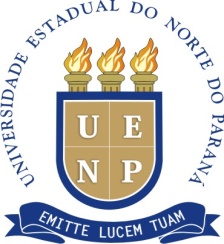 Campus Cornélio ProcópiopROGRAMA DE PÓS-GRADUAÇÃO EM ENSINO MESTRADO PROFISSIONAL EM ENSINOmARÍLIA GABRIELA DE SOUZA FABRIPRODUÇÃO TÉCNICA EDUCACIONALsequência didática: A LITERATURA DE CORDEL NO ENSINO DE EDUCAÇÃO AMBIENTALCORNÉLIO PROCÓPIO – PR2020MARÍLIA GABRIELA DE SOUZA FABRIPRODUÇÃO TÉCNICA EDUCACIONALsequência didática: A LITERATURA DE CORDEL NO ENSINO DE EDUCAÇÃO AMBIENTALProdução Técnoca Ediucacional apresentada ao Programa de Pós-Graduação em Ensino da Universidade Estadual do Norte do Paraná – Campus Cornélio Procópio, como requisito à obtenção do título de Mestre em Ensino.Orientador: Prof. Dr. Rodrigo de Souza Poletto CORNÉLIO PROCÓPIO – PR2020Ficha catalográfica elaborada pelo autor, através doPrograma de Geração Automática do Sistema de Bibliotecas da UENPLISTA DE FIGURASFigura 1 - Esquema de Sequência Didádica	4Figura 2 – Folhetos pendurados em varais de barbantes	6Figura 3 - Exemplo de Xilogravura	16Figura 4 – Apresentação a respeito da literatura de cordel Slide 1 – Produzido pela autora do trabalho	21Figura 5 – Apresentação a respeito da literatura de cordel Slide 2 – Produzido pela autora do trabalho	22Figura 6 – Apresentação a respeito da literatura de cordel Slide 3 – Produzido pela autora do trabalho	22Figura 7 – Apresentação a respeito da literatura de cordel Slide 4 – Produzido pela autora do trabalho	23Figura 8 – Apresentação a respeito da literatura de cordel Slide 5 – Produzido pela autora do trabalho	23Figura 9 – Apresentação a respeito da literatura de cordel Slide 6 – Produzido pela autora do trabalho	24Figura 10 – Apresentação a respeito da literatura de cordel Slide 7 – Produzido pela autora do trabalho	24Figura 11 – Apresentação a respeito da literatura de cordel Slide 8 – Produzido pela autora do trabalho	25Figura 12 – Apresentação a respeito da literatura de cordel Slide 10 – Produzido pela autora do trabalho	26Figura 13 – Slide 1 As métricas na Literatura de Cordel	38Figura 14 – Slide 2 As métricas da literatura de cordel	39Figura 15 – Slide 3 As métricas da literatura de cordel	39Figura 16 – Slide 4 As métricas da literatura de cordel	39Figura 17 – Slide 5 As métricas da literatura de cordel	40Figura 18 – Slide 6 As métricas da literatura de cordel	40Figura 19 – Slide 7 As métricas da literatura de cordel	40Figura 20 – Slide 8 As métricas da literatura de cordel	41Figura 21 – Slide 9 As métricas da literatura de cordel	41Figura 22 – Slide 10 As métricas da literatura de cordel	41Figura 23 – Slide 11 As métricas da literatura de cordel	42Figura 24 – Slide 12 As métricas da literatura de cordel	42Figura 25 – Slide 13 As métricas da literatura de cordel	43Figura 26 – Slide 14 As métricas da literatura de cordel	43LISTA DE QUADROSQuadro 1– Exemplo de rima. Trecho do Cordel: Rodolfo e Leocádia ou A Força do Sangue.	10Quadro 2 – Exemplo de divisão das sílabas poéticas. Trecho do Cordel: Rodolfo e Leocádia ou A Força do Sangue.	11Quadro 3 – Exemplo de Cordel Sextilha - Trechos do Cordel: O crime da sombra misteriosa.	12Quadro 4 – Exemplo de Cordel Septilha. Trechos do Cordel: O que Juscelino fez pelo Noredeste.	13Quadro 5 – Exemplo de Cordel Décima. Trechos do Cordel: A peleja da ciência com a sabedoria popular.	13Quadro 6 – Exemplo de Cordel Martelo Agalopado. Trechos do Cordel: Martelo agalopado.	15Quadro 7– Esclarecimento ao professor a respeito da integração entre conhecimentos específicos	18Quadro 8 – Orientação a respeito das expectativas dos estudantes.	19Quadro 9 – Orientação a respeito da origem dos cordéis.	19Quadro 10 – Cordel Recomece de Braulio Bessa	20Quadro 11 – O contexto em que gênero cordel foi aplicado	26Quadro 12 – Cordéis digitais para acesso no formato "Portabel Data Format"	26Quadro 13 – Cordéis digitais para acesso no formato tradicional – Adquiridos em Feiras Livres	27Quadro 14 – Orientação aos estudantes para o terceiro encontro.	27Quadro 15 – Orientação ao professor quanto à leitura dos textos.	28Quadro 16 – Cordel 1 completo utilizado na atividade 2 do terceiro encontro.	28Quadro 17 – Cordel 2 completo utilizado na atividade 2 do terceiro encontro.	29Quadro 18 – Cordel 3 completo utilizado na atividade 2 do terceiro encontro.	30Quadro 19 – Cordel 4 completo utilizado na atividade 2 do terceiro encontro.	31Quadro 20 – Cordel 1 incompleto utilizado na atividade 2 do terceiro encontro.	33Quadro 21 – Cordel 2 incompleto utilizado na atividade 2 do terceiro encontro.	34Quadro 22 – Cordel 3 incompleto utilizado na atividade 2 do terceiro encontro.	35Quadro 23 – Cordel 4 incompleto utilizado na atividade 2 do terceiro encontro.	36Quadro 24 – Palavras retiradas dos cordéis apresentados utilizados na atividade 1	37Quadro 25 – Orientação ao professor em relação a temática dos cordéis utilizados no encontro.	38Quadro 26 – Orientação ao professor quanto às marcas das rimas.	43Quadro 27 – Orientação ao professor quanto a discussão efetuada pelo professor da disciplina de Educação Ambiental.	44Quadro 28 – Ficha criada em parceria com os estudantes para avaliação por pares.	44Quadro 29 – Orientação ao professor quanto aos critérios avaliativos.	45Quadro 30 – Orientação ao professor quanto à leitura dos cordéis trazidos pelos alunos.	45Quadro 31 – Orientação ao professor diante da pausa no estudo da Literatura de Cordel.	46Quadro 32 – Orientação ao professor acerca das vertentes a respeito do Aquecimento Global.	46Quadro 33 – Orientação ao professor em relação à preparação para o debate.	47Quadro 34 – Peleja do Aluno Preguiçoso com o Estudioso de Manoel Messias Belizário	47Quadro 35 – Orientação ao professor quanto a condução do debate.	49Quadro 36 – Orientação ao professor quanto à materialização da peleja.	50Quadro 37 – Orientação ao professor quanto a finalização da peleja.	50Quadro 38 – Orientação ao professor quanto à adequação da peleja.	51Quadro 39 – Orientação ao professor quanto leitura e as correções do cordel.	51Quadro 40 – Orientação ao professor quanto a técnica de isogravura.	55LISTA DE FOTOSFoto 1 - Bandeja de isopor, frasco de tinta guache e rolo de pintura.	52Foto 2 – Passo 1: desenho no isopor.	53Foto 3 – Passo 2: pintura do isopor parte 1.	53Foto 4 – Passo 2: desenho do isopor parte 2.	54Foto 5 – Passo 3: Transposição da pintura feita no isopor para o papel – parte 1.	54Foto 6 – Passo 3: Transposição da pintura feita no isopor para o papel – parte 2.	54Foto 7 – Passo 3: Transposição da pintura feita no isopor para o papel – parte 3.	55LISTA DE ABREVIATURAS E SIGLASABLC	Associação Brasileira de Literatura de CordelEA	Educação AmbientalSD	Sequência DidáticaUENP	Universidade Estadual do Norte do ParanáSUMÁRIO1	CONTEXTUALIZAÇÃO DO PRODUTO EDUCACIONAL	22	REFERENCIAL PARA SEQUÊNCIA DIDÁTICA	33	LITERATURA DE CORDEL 	63.1	O Cordel Brasileiro e suas Formas	73.2	A modalidades dos Cordéis	103.2.1 	Sextilha	113.2.2 	Setilha	123.2.3 	Décima	133.2.4	 Martelo Agalopado	143.3  	Peleja em Cordel	153.4	Xilogravura	164	 FORMALIZAÇÃO DO PRODUTO EDUCACIONAL: LITERATURA DE CORDEL E EDUCAÇÃO AMBIENTAL	18 CONSIDERAÇÕES FINAIS	56REFERÊNCIAS	571 CONTEXTUALIZAÇÃO DO PRODUTO EDUCACIONALNo Brasil, a maioria dos mestrados profissionais em ensino requer a elaboração de um produto educacional por parte dos mestrandos. Moreira (2004) aponta que a pesquisa, no âmbito do mestrado profissional, deve ser aplicada, descrever o desenvolvimento de processos ou produtos de natureza educacional,  indicar caminhos que possibilitem a melhoria na qualidade do ensino, sugerindo que, em forma e conteúdo, este produto constitua-se em um material que possa ser utilizado por outros profissionais. (MOREIRA, 2004, p.134)Neste contexto, integrar Literatura de Cordel e Eduação Ambiental pode ser também um caminho na busca por novos significados para a aprendizagem. Apresentar o gênero cordel no contexto educacional, de acordo com Valente e Oliveira (2011), "justifica-se tanto pelas marcas das práticas sociais de letramento que carrega, quanto por permitir aos leitores de outras regiões brasileiras conhecerem outro gênero no qual também possam se reconhecer" (VALENTE; OLIVEIRA; 2011, p. 5)Diante disso, este produto educacional faz uma apropriação do gênero cordel, no contexto específico do ensino, sem a intenção de que as produções propostas na pequisa sejam consideradas ou classificadas como expressão de arte ou literatura de cordel semelhante às produções dos poetas cordelistas.Desta forma, apresentamos o desenvolvimento de uma Sequência de Didática (SD), caracterizada como produto educacional, vinculado à dissertação A Literatura de Cordel no Ensino de Educação Ambiental.A SD descrita nesta produção técnica foi aplicada aos 27 alunos do terceiro ano do curso de Ciências Biológicas, da Universidade Estadual do Norte do Paraná (UENP).2 REFERENCIAL PARA SEQUÊNCIA DIDÁTICA (SD)A prática docente é permeada por diversas formas de ensinar, várias propostas metodológicas e cabe a cada docente identificar a proposta mais adequada ao seu contexto de prática educativa. Segundo Lima (2013), alguns docentes confundem plano de aula e SD, assim, comenta que esse tipo de equívoco ocorre devido ao fato de que tanto SD quanto o plano de aula possuem o mesmo objetivo: promover o ensino de um determinado tema. O autor considera que a SD caracteriza-se em “etapas contínuas” ou “conjuntos de atividades a serem executadas”, para o ensino de um determinado conteúdo. Lima (2013) também afirma que o trabalho por meio de SD ocorre com frequência na Educação Infantil, como um conjunto de atividades encadeadas com objetivo de organizar a apredizagem de um determinado conteúdo.Zabala define SD em "[...] um conjunto de atividades ordenadas, estruturadas e articuladas para realização de certos objetivos educacionais, que têm um princípio e um fim conhecidos tanto pelos professores como pelos alunos." (ZABALA, 1998, p.53). Segundo o autor, a SD é uma maneira de organizar e articular as possíveis atividades ao longo de uma unidade didática.Essas unidades tem a virtude de manter o caráter unitário e reunir toda a complexidade da prática, ao mesmo tempo que são instrumentos que permitem incluir as três fases de toda a intervenção reflexiva: planejamento, aplicação e avaliação.A SD deve ser planejada para atingir um objetivo específico de aprendizagem, considerando a realidade e as necessidades de cada grupo de estudantes. O docente pode auxiliar de maneira efetiva no processo de aprendizagem do estudante, quando desenvolve uma estratégia composta por um conjunto de passos e procedimentos determinados para apresentar o conteúdo específico de forma clara, concisa e consistente. Desta forma, a SD permite a organização e a orientação dos processos de ensino e aprendizagem.Para Lima (2013), durante o processo de execução da SD, o docente apresenta o conteúdo a ser desenvolvido e, por meio de um conjunto de atividades bem definidas, coloca em prática estratégias que viabilizem o aprendizado do estudante.Para o desenvolvimento deste produto educacional, utilizamos como base téorica Dolz, Noverraz e Schnewly (2004) que desenvolveram uma proposta para SD, tendo os gêneros textuais como objeto central e definem SD "como um conjunto de atividades escolares organizadas de maneira sistemática, em torno de um gênero textual oral ou escrito" (DOLZ; SCHNEUWLY, 2004, p. 97). De acordo com os autores, sequência tem como objetivo trabalhar um conjunto de conhecimentos não dominados ou dominados parcialmente pelos estudantes. Figura 1 - Esquema de Sequência Didádica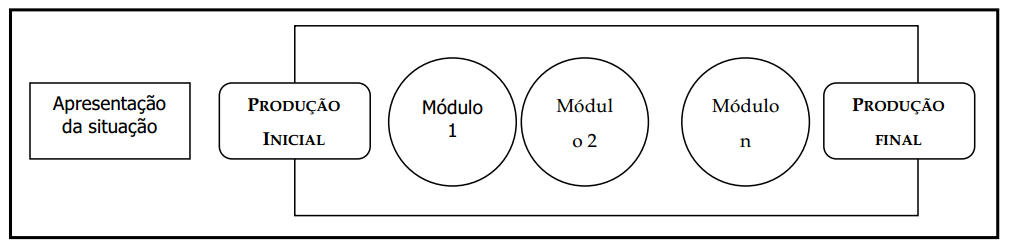 Fonte: Dolz, e Schneuwly (2004, p. 98)A SD, apresentada na figura 1, compreende as seguintes etapas: apresentação da situação, produção inicial, módulos e produção final.A apresentação é o momento inicial e delicado da SD, destinado a expor aos estudantes o trabalho que será desenvolvido. Dolz, Noverraz e Schneuwly (2004, p. 98) relatam que  a apresentação da situação é o "momento em que a turma constrói a representação da situação de comunicação e da atividade de linguagem a ser executada". O projeto de produção textual deve ser apresentado de forma clara, explícita, para que os estudantes entendam a situação de comunicação na qual estarão envolvidos e todo o processo seguido na SD (DOLZ; NOVERRAZ; SCHNEUWLY, 2004).Em seguida, ocorre a primeira produção, momento em que os estudantes elaboram, de acordo com suas habilidades, o primeiro texto, oral ou escrito, relativo à proposta da SD. A primeira produção permite que o professor identifique as capacidades que os estudantes já dispõem. Para que essa produção seja produtiva, o docente deve realizar, anteriormente, a apresentação do projeto de trabalho de forma clara, deixando bem definida a situação de comunicação que deverá ser produzida pelos estudantes (DOLZ; NOVERRAZ; SCHNEUWLY, 2004). O docente avalia o conjunto de capacidades dos estudantes, imersos na produção inicial, com o objetivo de ajustar as atividades posteriores da SD. A produção inicial pode ou não motivar os estudantes, o feedback do docente, acerca do que foi produzido pelos estudantes, é importante nessa atividade e conduz a SD para a avaliação formativa (DOLZ; NOVERRAZ; SCHNEUWLY, 2004).Durante os módulos, o docente realizará atividades que possam levar os estudantes a desenvolver as capacidades necessárias para o domínio do gênero, trabalhar as dificuldades apontadas na produção inicial e oferecer elementos que auxiliem na escrita da produção final.Assim, os passos descritos anteriormente encaminham para a produção final de um texto oral ou escrito que encerra a sequência.No desenvolvimento da SD, o docente pode utilizar diversas estratégias de ensino, entre elas: discussão coletiva, apresentaçao de vídeos, desenvolvimento de aulas expositivas, utilização de dinâmicas e jogos (DOLZ; NOVERRAZ; SCHNEUWLY, 2004). Entretanto, não existe um conjunto de regras para compor ou definir uma sequência, fato que caracteriza o seu aspecto de flexiblidade.A utilização de uma SD deve possibilitar ao estudante realizar um processo de reflexão do ensino proposto, o conhecimento deve ser internalizado e não ser somente caracterizado no momento da avaliação. A SD permite o processo de avaliação formativa, entretanto, para que isso ocorra é necessário que as produções sejam feitas a partir de critérios bem definidos e delimitados, em conjunto com os estudantes.A compreensão do valor e as razões que justificam a composição de uma SD devem proporcionar relações entre o estudante e o objeto do conhecimento, diante das necessidades dos alunos, bem como a interação professor-aluno.3 LITERATURA DE CORDELAntes da denominação "Literatura de cordel", adotada até os dias atuais, essa forma de expressão escrita foi chamada primeiro de "folhas volantes", termo usado em Portugal para referir-se à modalidade de escrita composta por poemas curtos e poucas páginas. Recebeu também o nome de literatura para cegos, uma vez que vigorou, nas terras portuguesas, durante um certo tempo, uma lei determinando que apenas os portadores dessa deficiência é que poderiam comercializar os folhetos nas feiras livres e praças públicas. De acordo com Fernandes (2016, p. 18), esse fato "[...] ocorreu como resultado de uma reivindicação feita pela irmandade do Menino Jesus dos Cegos de Lisboa". Posteriormente, ainda em Portugal, aflora o termo "cordel", associado à forma como os poemas eram colocados à venda, pendurados em varais de barbante ou cordão (vide ). Fernandes (2016, p.18) reitera que "[...] a origem do nome "Literatura de Cordel" estaria associada à impressão precária dos folhetos que eram expostos à venda pendurados em varais de barbante".Figura 2 – Folhetos pendurados em varais de barbantes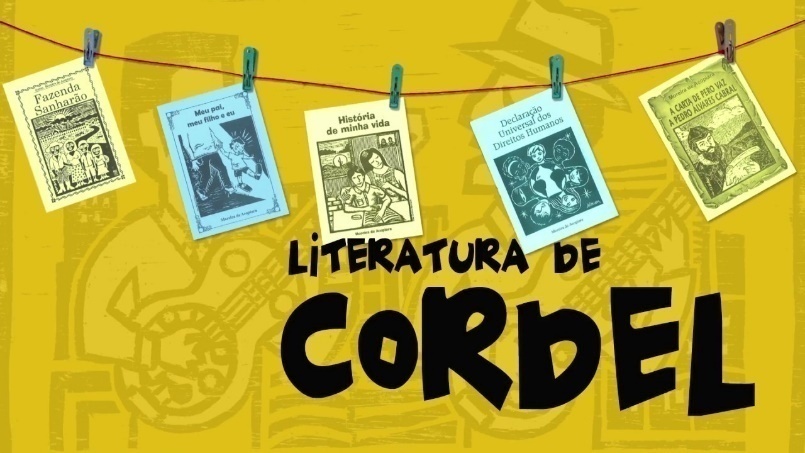 Fonte: Fundação Atrojildo Pereira http://www.fundacaoastrojildo.com.br/2015/2019/09/12/a-literatura-de-cordel-no-programadiferente/. Acesso em: 26/07/2019	Essa expressão passou a ser adotada na literatura nordestina por volta de 1970, mas não foi algo aceito com unanimidade, Abreu (2011) afirma que o público nordestino, tanto os que produziam quanto aqueles que escreviam, não reconheciam tal nomenclatura e preferiam referir-se à produção como "literatura de folhetos" ou, apenas, "folhetos".  Entretanto, o termo "Literatura de cordel" foi insistentemente empregado e acabou adotado pelos poetas. 3.1  O Cordel Brasileiro e suas FormasO contato com os cordéis portugueses foram fonte de inspiração para os poetas nordestinos e importantes na ampliação do repertório de "[...] situações, temas, personagens, incorporados a uma poética fixa, criada e aperfeiçoada pelos nordestinos" (ABREU, 2011, p. 134). Os cordéis que serviram de inspiração para os poetas nordestinos tinham como tema: feitos heroicos, histórias de animais, narrativas de amor e de sofrimento, aventuras de cavalaria, contos maravilhosos. Contudo, os poetas nordestinos, alguns até sem instrução, semianalfabetos, mas carregados de talento, conferiram ao cordel brasileiro uma forma particular, desenvolvendo uma literatura própria, com aspectos particulares à cultura e ao povo nordestino, com musicalidade bem marcada, em um contexto social, político e econômico particular. Literatura que resiste até hoje, permitindo aos leitores contemporâneos encontrar as marcar de sua história também por meio da Literatura de Cordel.Existem inúmeros apresentando o contexto histórico da Literatura de Cordel, como por exemplo, o cordel de Manuel Monteiro da Silva (2002) que escreveuEste "livrinho" singeloImpresso em papel jornal,Tamanho padronizado,Capa bem original,Versos e XilogravuraÉ herança da culturaTrazida de PortugalEra escrito em "folhas soltas"Logo quando apareceuNo advento da imprensaGanhou o palco europeuContando histórias do povoMas foi cá no Mundo NovoQue o cordel floresceuDizem que o cordelVem lá dos tempos passadosQuando os poetas vendiamSeus livros penduradosEm cordinhas ou cordões, Pelas feiras dos sertõesNos burgos mais afastados.Lá por Mil e oitocentos e trinta e seis, mais ou menos,Há registros no NordesteDesses livretos pequenosDe lá para cá os milhares De títulos e exemplaresBrotaram nestes terrenos.Conforme citado anteriormente, existem vários estudos acerca de como o cordel despontou no Brasil. Alguns pesquisadores apontam que a Literatura de Cordel veio na mala dos colonizadores portugueses, provavelmente, no início do século XVI, desembarcando em Salvador, o primeiro lugar a ter registros de cordel, partindo, posteriormente, para outros estados. Entretanto, vale destacar que esse percurso iniciou-se oralmente, pois as técnicas de impressão ainda não faziam parte do cotidiano do país. Por meio da voz dos cantadores, o cordel ganhou espaço na vida do povo brasileiro. Para Abreu (2011), a Literatura de Cordel brasileira está entre o oral e o escrito, sem que haja regra determinada de classificação, já que a forma impressa não excluiu o tom de oralidade.Considerando que se trata de uma forma de expressão com berço na oralidade e de maneira popular, fica difícil estabelecer com exatidão quem realmente deu início a essa tradição oral dos cantadores. O primeiro nome citado pelos estudiosos é o de Agostinho Nunes da Costa (1797-1858), responsável por carregar a missão de ter iniciado as  cantorias. É fato que outros vieram antes dele e sabemos da importância de seus antecessores para fortalecer essa literatura que venceu o tempo e ainda perdura na Literatura Brasileira. Mas o cordel, no Brasil, ganhou força no final do século XIX e início do XX. Abreu (2011) afirma que Agostinho Nunes da Costa viveu na Serra do Teixeira, Paraíba, onde também surgiram importantes poetas que formaram, junto com Agostinho, o grupo do Teixeira: Romualdo da Costa Manduri, Bernardo Nogueira, Germano da Lagoa, Francisco Romano, Silvino Piruá. Posteriormente, juntaram-se a eles Leandro Gomes de Barros e Francisco das Chagas, que apesar de não serem cantadores, passaram a integrar o grupo. Assim, nas vozes desses artistas, a poesia avançou pelo sertão.Esses cantores apresentavam-se nas fazendas ou residências urbanas, em festejos privados ou em grandes festas públicas e feiras. Alguns permaneciam nos locais que residiam - suas "ribeiras" - aguardando a chegada de um oponente; outros percorriam o sertão, cantando versos próprios ou alheios, apresentando-se sozinhos ou em duplas (ABREU, 2011).Leandro Gomes de Barros (1868-1918) tornou-se figura notória na Literatura de Cordel, considerado responsável pela impressão dos primeiros folhetos de cordel.O cordel mistura-se à história de vida do povo nordestino, conforme afirma Castro, "[...] nesse sentido o verso do cordel faz sua trajetória no papel marcando as nuances de registros de história de um povo [...]" (CASTRO, 2016, p. 19). O autor enfatiza que a essência dos cordéis está em apresentar as ideias em versos e estrofes, cuidando das métricas e das rimas; aspectos que viabilizam a leitura, tornando o texto agradável de ser lido ou cantado.Diante do exposto, temos uma questão: qual a definição de cordel? Nos trabalhos correlacionados ao tema, é frequente o encontrarmos como gênero. Roiphe (2011, p. 118) define-o como "[...] um gênero que se caracteriza pela presença da linguagem verbal e da linguagem visual, simultaneamente, em sua composição, tratando-se, portanto, de gênero verbo-visual".Roza (2017) considera-o um gênero da literatura popular com características próprias e importância reconhecida por autores consagrados como Carlos Drummond de Andrade, Jorge Amado, Ariano Suassuna, Guimarães Rosa, João Cabral de Melo Neto e tantos outros. Mas Albuquerque (2011) considera que Literatura de Cordel tem algumas definições diferentes, visto que existem autores que a classificam como tipo textual, ciclo temático ou gênero literário.3.2 A modalidades dos CordéisO cordel tem estrutura própria, a métrica e as rimas são fundamentais, visto que é um tipo de poema que pode ser lido ou cantado. Cada folheto de cordel tem sua particularidade, a originalidade é a marca do cordelista. O termo cordelista refere-se ao poeta que produz cordéis escritos; é também chamado de poeta de bancada, pois, segundo os poetas do sertão, é alguém que leva mais tempo pensando e criando seus versos. O repentista é aquele que age no improviso, cria seus versos com certa rapidez, muitas vezes acompanhado de uma viola. De acordo com Teixeira (2008), quando as cantorias passaram para a linguagem escrita receberam o nome de folhetos.Antes de apontarmos as estruturas comuns aos cordéis, é importante afirmar que os poemas em geral apresentam características formais compostas por versos, estrofes, rimas e métrica. Esses recursos formais aliados à linguagem poética, às figuras de linguagem e aos fonemas buscam um objetivo essencial: o ritmo poético.Os versos são as linhas do poema, já os conjuntos de versos são denominados estrofes. Nos poemas, a rima é formada pela repetição de sons iguais ou semelhantes e ocorre no final dos versos ou no interior deles. Caso as rimas estejam no final dos versos, são marcadas por letras maiúsculas, no  apresentamos um exemplo, com esquema de  rimas ABCBDB. No cordel, especificamente, o cordelista procura desenvolver o mesmo esquema de rimas em todas as estrofes do mesmo cordel (DE NICOLA, 2011).Quadro 1– Exemplo de rima. Trecho do Cordel: Rodolfo e Leocádia ou A Força do Sangue. Fonte: Cordelteca – Acervos Digitais do Centro Nacional de Folclore e Cultura Popular – Disponível em: http://www.cnfcp.gov.br/interna.php?ID_Materia=54. Acesso em: 26/07/2019.As sílabas que compõem os versos de um poema são chamadas de sílabas poéticas, cuja divisão e contagem são diferentes das sílabas gramaticais; elas são contadas e divididas de acordo com a emissão sonora. Nessa contagem, se duas sílabas gramaticais são pronunciadas em uma única emissão de voz, contamos como 1 sílaba poética. Além disso, a contagem é realizada até a última sílaba tônica do verso (DE NICOLA, 2011) .O quadro 2 apresenta a escansão silábica (divisão das sílabas poéticas) de Arievaldo Viana (2001), a última sílaba tônica do verso está em negrito. Na estrofe abaixo, identificamos 7 sílabas poéticas, assim como as demais estrofes deste cordel.Quadro 2 – Exemplo de divisão das sílabas poéticas. Trecho do Cordel: Rodolfo e Leocádia ou A Força do Sangue. Fonte: Cordelteca – Acervos Digitais do Centro Nacional de Folclore e Cultura Popular – Disponível em: Acesso em: 26/07/2019.Os poetas também consideram os termos linhas ou pés para denominar os versos do cordel. Neste trabalho, usamos o termo verso para denominar as linhas do poema, encontrado com frequência na Literatura. 3.2.1 SextilhaA Sextilha é um tipo de cordel com estrofes compostas por seis versos de sete sílabas poéticas. As rimas surgem nos versos pares (2,4,6), com esquema rímico ABCBDB; os versos ACD são chamados versos brancos, ou seja, não possuem rimas. Tal modalidade de escrita é uma das mais usadas pelos cordelistas, considerada como uma modalidade rica. Seu uso, por exemplo, ocorre no início de desafios poéticos, nas longas narrativas e nas histórias de época. O início do cordel "O crime da sombra misteriosa", de Manoel Monteiro (2005) é um exemplo de sextilha (vide ).Quadro 3 – Exemplo de Cordel Sextilha - Trechos do Cordel: O crime da sombra misteriosa. Fonte: Cordelteca – Acervos Digitais do Centro Nacional de Folclore e Cultura Popular – Disponível: http://acervosdigitais.cnfcp.gov.br/Literatura_de_Cordel. Acesso em: 26/07/2019.3.2.2 SeptilhaEsta forma surgiu pelas mãos do cantador alagoano Manoel Leopoldino de Mendonça Serrador que, no início do século XIX, fez uma adaptação da Sextilha, escrevendo estrofes com sete versos; depois dele vários poetas aderiram ao estilo (TEIXEIRA, 2008). Os folhetos nesse tipo de produção apresentam as rimas no 2º, 4º e 7º versos; as outra rimas estão no 5º e 6º versos. Desta forma, o esquema rímico é ABCBDDB. O exemplo a seguir é de Rodolfo Coelho Calvacante, no cordel "O que Juscelino fez pelo Nordeste (as belezas de Brasília e as misérias do Nordeste)", escrito em 1960 (vide Quadro 4).Quadro 4 – Exemplo de Cordel Septilha. Trechos do Cordel: O que Juscelino fez pelo Noredeste. Fonte: Cordelteca – Acervos Digitais do Centro Nacional de Folclore e Cultura Popular – Disponível: http://acervosdigitais.cnfcp.gov.br/Literatura_de_Cordel. Acesso em: 26/07/2019.3.2.3 DécimaA Décima também faz parte dos modelos frequentemente usados na poesia popular e tem estrofes com 10 versos de 7 sílabas poéticas. O esquema de rimas ocorre da seguinte forma: o 1º verso rima com o 4º e o 5º; o 2º com o 3º; o 6º e o 7º rimam com o 10º; e, finalmente o 8º com o 9º. Desta maneira, o esquema de rimas composto é ABBAACCDDC, uma forma clássica de produção. Esse modelo de composição é acompanhado pelo mote, isto é, dois versos que finalizam as estrofes e se repetem nas estrofes seguintes; os demais versos são chamados de glosas. "A peleja da ciência com a sabedoria popular", de Antônio Vieira (2005), demonstra esse tipo de construção.Quadro 5 – Exemplo de Cordel Décima. Trechos do Cordel: A peleja da ciência com a sabedoria popular. Fonte: Cordelteca – Acervos Digitais do Centro Nacional de Folclore e Cultura Popular – Disponível: http://acervosdigitais.cnfcp.gov.br/Literatura_de_Cordel. Acesso em: 26/07/2019.3.2.4 Martelo AgalopadoO Martelo é um estilo de escrita em cordel criado pelo francês Jaime Pedro Martelo, no século XVII, no qual as estrofes eram organizadas em 10 versos, com rimas alternadas e sem tamanho fixo para os versos. Posteriormente, Silvino Piruá de Lima, violeiro paraibano, adaptou essa forma de composição e nomeou como Martelo Agalopado. O artista preservou os 10 versos em cada estrofe, seguindo o esquema rímico em ABBAACCDDC, ou seja, as rimas encontram-se nos versos 1-4-5, 2-3, 6-7-10, 8-9. É um tipo de produção que costuma aparecer nas pelejas, nos duelos (TEIXEIRA, 2008). A diferença entre o Martelo Agalopado da Décima é a acentuação obrigatória na terceira, sexta e décima sílabas poéticas, a preocupação com as sílabas tônicas determinam esse tipo de cordel.O cordel Martelo Agalopado (1977), de João de Lima, é um dos exemplos desse tipo de composição. Nesse folheto, o autor tem como tema as plantas medicinais e as explica por meio dessa técnica.Quadro 6 – Exemplo de Cordel Martelo Agalopado. Trechos do Cordel: Martelo agalopado. Fonte: Cordelteca – Acervos Digitais do Centro Nacional de Folclore e Cultura Popular Disponível:http://acervosdigitais.cnfcp.gov.br/Literatura_de_Cordel_C0001_a_C7176&pesq=febril. Acesso em: 26/07/2019.Destacamos que as formas de composição citadas nesta pesquisa são as mais encontradas nas produções em cordel. Os poetas mencionados são apenas alguns dentre os inúmeros cordelistas e repentistas que dedicaram, e ainda dedicam, sua vida a essa arte. 3.3 Peleja em CordelA peleja é uma das modalidades do cordel, definida como uma disputa, por meio dos versos, entre  os cordelistas. Durante a disputa verbal, um cordelista compõe uma estrofe e um outro deve construir a sua estrofe confrontando as ideias do primeiro; nesse embate eles podem abordar vários temas. Medeiros (2004, p. 317) define peleja como:As cantorias e pelejas constituem um conjunto, por sua especialidade, nos folhetos de cordel. A peleja, às vezes chamada desafio, é um aspecto da cantoria, isto é, quando dois cantadores se encontram e vão revelar, então, seus conhecimentos através de sextilhas, martelos, décimas, martelos agalopados, gemedeira, etc. estes são os chamados gêneros ou “regras” da cantoria. Medeiros (2004) relata que as pelejas traduzem a criatividade dos cordelistas e, certamente, a imaginação é materializada verbalmente durante a disputa.3.4 XilogravuraA xilogravura (vide Figura 3) é uma técnica de impressão em relevo, criada na Idade Média com o objetivo de gravar a imagens de santos em folhetos que continham as orações (MENDONÇA; SANTOS; IOTTI, 2014). Mendonça, Santos e Iotti (2014) definem a xilogravura como um processo mecânico, uma vez que as imagens são talhadas em uma placa de madeira. Posteriormente, a placa de madeira (também chamada de matriz) é pintada com tinta preta e carimbada no papel. Essa forma de ilustração é frequentemente aplicada na Literatura de cordel.Figura 3 - Exemplo de Xilogravura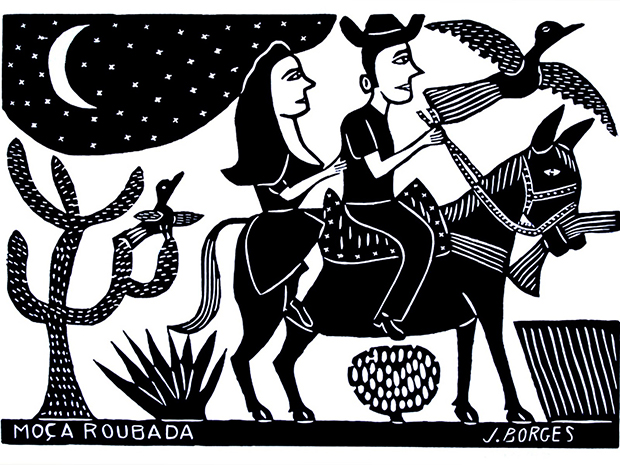  Fonte: https://followthecolours.com.br/art-attack/xilogravura-nordestina/ consultado em 26 de julho de 2019A xilogravura e o cordel trouxeram muitos nomes importantes para a nossa história, entre eles, José Francisco Borjes, apelidado J. Borges, reconhecido por seu trabalho como cordelista e xilogravurista em todo mundo. Nascido em Bezerros, Pernambuco, em 1935, tornou-se cordelista e publicou seu primeiro título "O encontro de dois vaqueiros no sertão de Petrolina", com xilogravura de Mestre Dila; título que vendeu mais de cinco mil exemplares. A partir do segundo trabalho, "O verdadeiro aviso de Frei Damião sobre os castigos que vêm", além de escrever o texto, começou também a praticar a xilogravura de seus cordéis, por não ter como pagar por essa arte; assim, nasceu o conceituado xilogravurista. Passou também a fazer matrizes de xilogravura por encomenda e ilustrar os próprios cordéis (BORGES, 2002).J. Borges (2002) teve como incentivador o escritor Ariano Suassuna, que conheceu seu trabalho por meio dos pintores cariocas Ivan Marqueti e José Maria de Souza. Os pintores visitaram Bezerros em 1972 e descobriram o poeta e xilogravurista. Por intermédio desses artistas, as matrizes em xilogravura de J. Borges e a forma como ele aplicava a técnica tornaram-se conhecidas em vários países como França, Alemanha, Suíça, Itália, Venezuela e Cuba.Assim como J. Borges, existem outros artistas plásticos, alguns anônimos, que trabalham com essa técnica, ilustrando os cordéis e vivendo dessa arte.4 FORMALIZAÇÃO DO PRODUTO EDUCACIONAL: LITERATURA DE CORDEL E EDUCAÇÃO AMBIENTALA SD proposta nesta produção técnica tem oito encontros presenciais. Em cada encontro descrevemos os objetivos, os materiais necessários, as atividades relativas à execução dos passos e procedimentos e o número de aulas adequado para cada encontro da SD. Na descrição de cada encontro, elaboramos um quadro com instruções, a fim de que possam ajudar aos professores(as) em prováveis dúvidas no decorrer da possível implementação ou adptação do material didático.PRIMEIRO ENCONTRO: Apresentação da proposta didática (1h/aula)Objetivo: conhecer a proposta de trabalho, integrando Literatura de Cordel e Educação Ambiental.Quadro 7– Esclarecimento ao professor a respeito da integração entre conhecimentos específicosMaterial: cópias do questionário diagnóstico (vide este link)Atividades:1. Explique aos estudantes o tema e o objetivo do trabalho, o qual consistirá da junção de dois saberes específicos, nesse caso, a área da Literatura apresentará os conceitos e exemplos ligados à Literatura de Cordel e o docente do curso de Ciências Biológicas se dedicará ao campo da Educação Ambiental.2. Estimule os estudantes para que, durante a semana, antes do próximo encontro, façam leituras de cordéis, disponíveis on-line. Sugestões de sites com acervos de cordéis:http://www.ablc.com.br (site da Academia Brasileira de Literatura de Cordel - ABLC)http://acervosdigitais.cnfcp.gov.br (site do Centro Nacional de Folclore e Cultura Popular)3. Aplique um questionário diagnóstico (vide este link) com intuito de observar as expectativas dos alunos quanto ao projeto descrito, bem como seus conhecimentos prévios a respeito de Literatura de Cordel.Quadro 8 – Orientação a respeito das expectativas dos estudantes. SEGUNDO ENCONTRO: Momento da Literatura de Cordel (2h/aulas)Objetivos: ler títulos em cordel e identificar as principais características formais da Literatura de Cordel.Materiais: cordéis impressos (O(a) professor(a) pode optar por adquirir cordéis em livrarias especializadas ou imprimir os títulos oriundos dos sites, como por exemplo, http://www.ablc.com.br). Recursos tecnológicos: projetor multimídia e caixa de som.Quadro 9 – Orientação a respeito da origem dos cordéis.Atividades:1. Antes da chegada dos alunos, organize a sala com cordéis pendurados, o que remete à origem do termo cordel. Conforme citado na seção anterior que contextualiza a Literatura de Cordel, o substantivo "cordel" surgiu devido ao fato de os folhetos serem vendidos pendurados em cordas (também chamadas de barbantes) em feiras livres em Portugal. Assim, os estudantes poderão visualizar a maneira de divulgação dessa forma de expressão popular.2. Apresente a poesia de Bráulio Bessa, cordelista contemporâneo, atuante nas mídias sociais. O cordel escolhido como ponto de partida para as discussões acerca desta literatura no Brasil foi o intitulado "Recomece", de Bráulio Bessa. Trata-se é um cordel conhecido, principalmente por ter circulado nas redes sociais, declamado pelo próprio autor e está presente nos links https://www.youtube.com/watch?v=0S716j_zyvU ou https://www.youtube.com/results?search_query=braulio+bessa+recomece.  vídeos com aproximadamente 4 minutos). Abaixo segue a transcrição do cordel apresentado na plataforma de compartilhamento de vídeo). É importante salientar que a autora optou por separar os cordéis em páginas únicas para facilitar a leitura do professor que escolher reaplicar este produto educacional.Quadro 10 – Cordel Recomece de Bráulio Bessa Fonte: https://www.youtube.com/watch?v=0S716j_zyvU, acesso em 27 de junho de 2019 3. Leitura de um trecho da obra "Amor, História e Luta", de  Márcia Abreu. Nessa obra, a autora apresenta como se deu o início da Literatura de Cordel utilizando uma narrativa de ficção. O referido techo pode ser obtido na obra de: (p.9 a 16). As páginas citadas também são encontradas neste link.4. Organize uma apresentação a respeito da Literatura de Cordel (origem, características principais, autores mais divulgados, características do gênero). Sugerimos alguns slides para a execução desta atividade. Os slides podem ser visualizados abaixo e obtidos por meio deste link.Figura 4 – Apresentação a respeito da literatura de cordel Slide 1 – Produzido pela autora do trabalho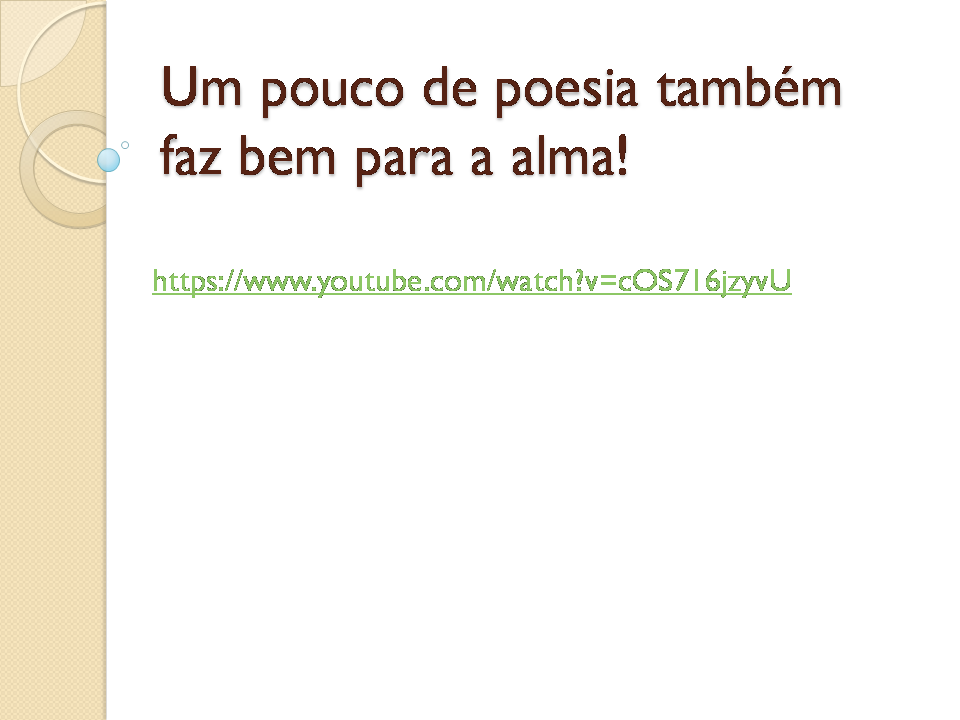 Figura 5 – Apresentação a respeito da literatura de cordel Slide 2 – Produzido pela autora do trabalho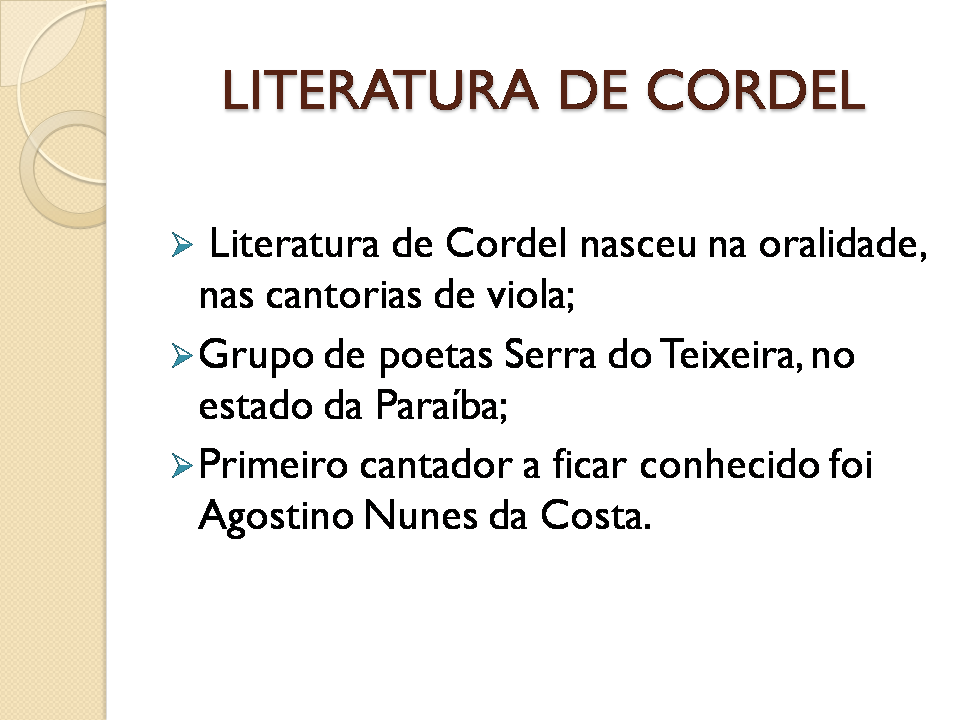 Figura 6 – Apresentação a respeito da literatura de cordel Slide 3 – Produzido pela autora do trabalho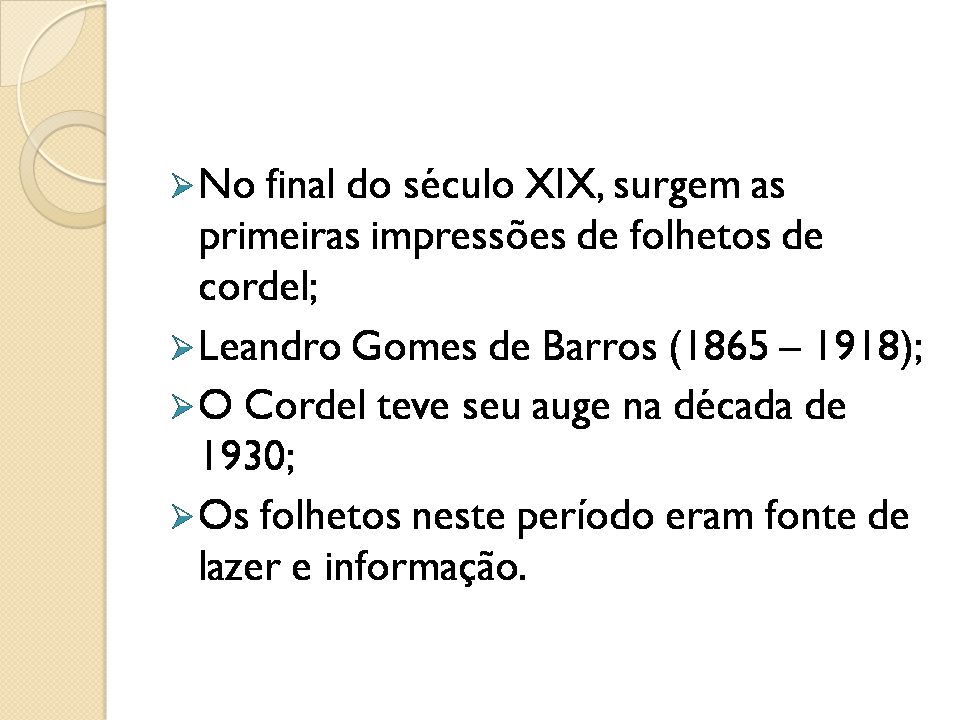 Figura 7 – Apresentação a respeito da literatura de cordel Slide 4 – Produzido pela autora do trabalho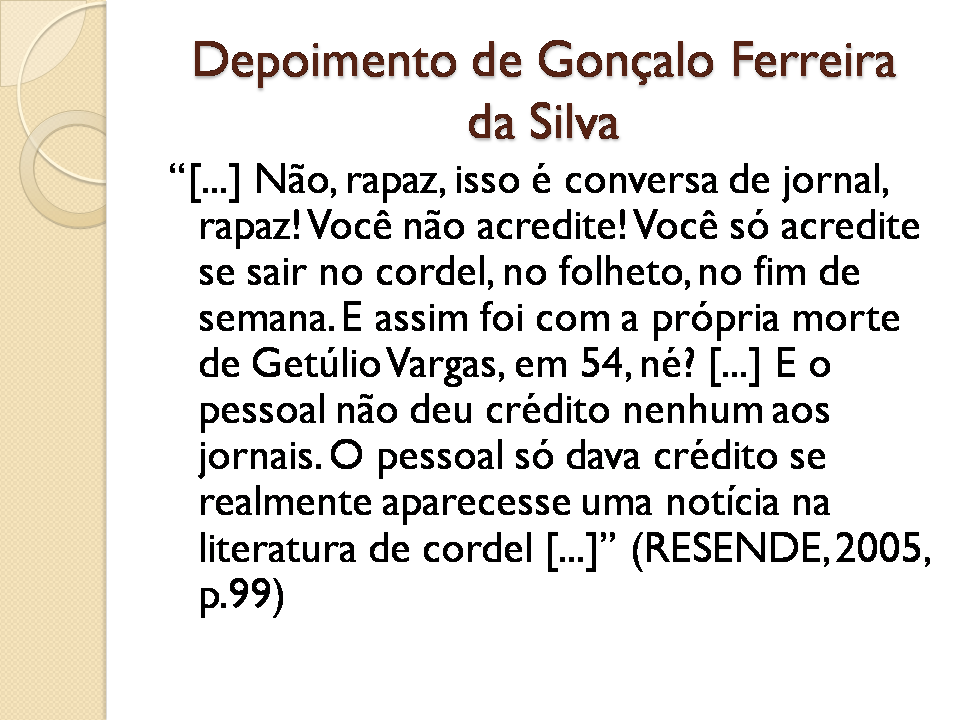 Figura 8 – Apresentação a respeito da literatura de cordel Slide 5 – Produzido pela autora do trabalho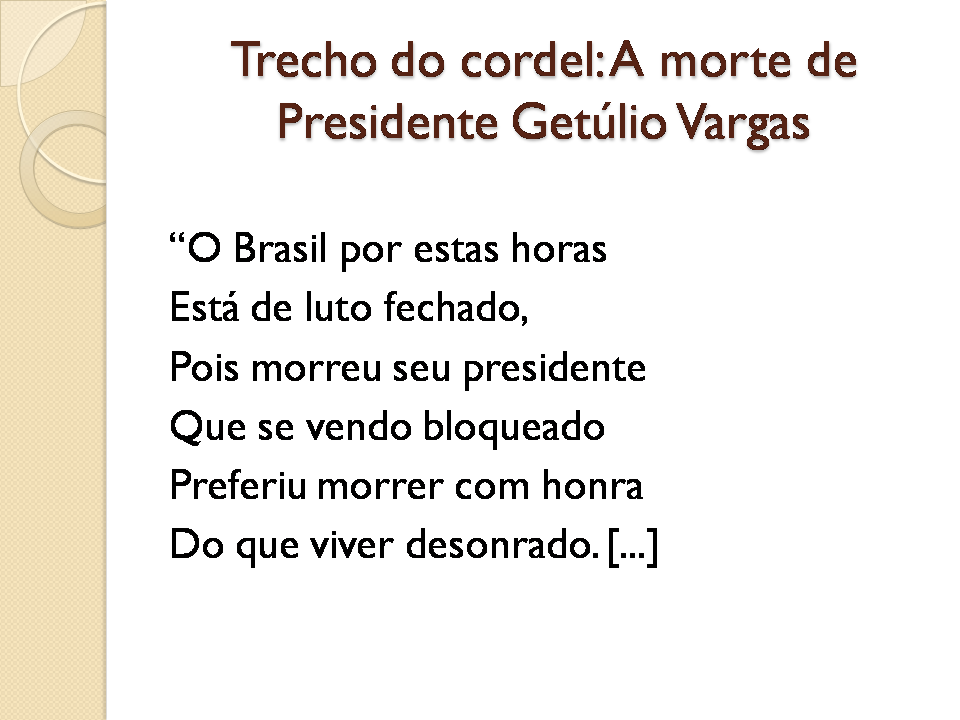 Figura 9 – Apresentação a respeito da literatura de cordel Slide 6 – Produzido pela autora do trabalho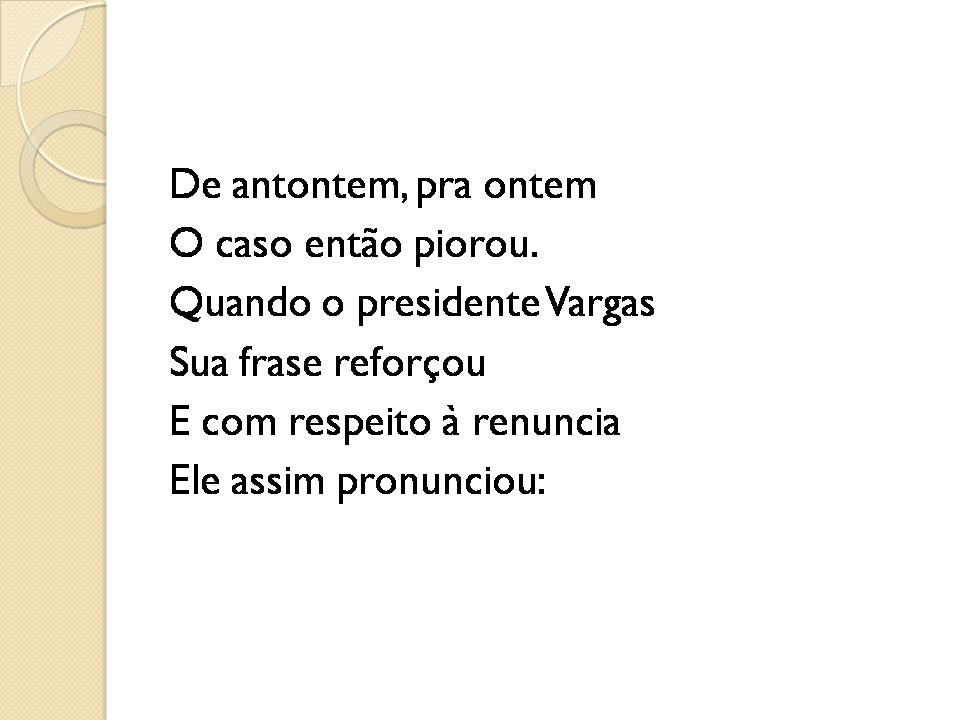 Figura 10 – Apresentação a respeito da literatura de cordel Slide 7 – Produzido pela autora do trabalho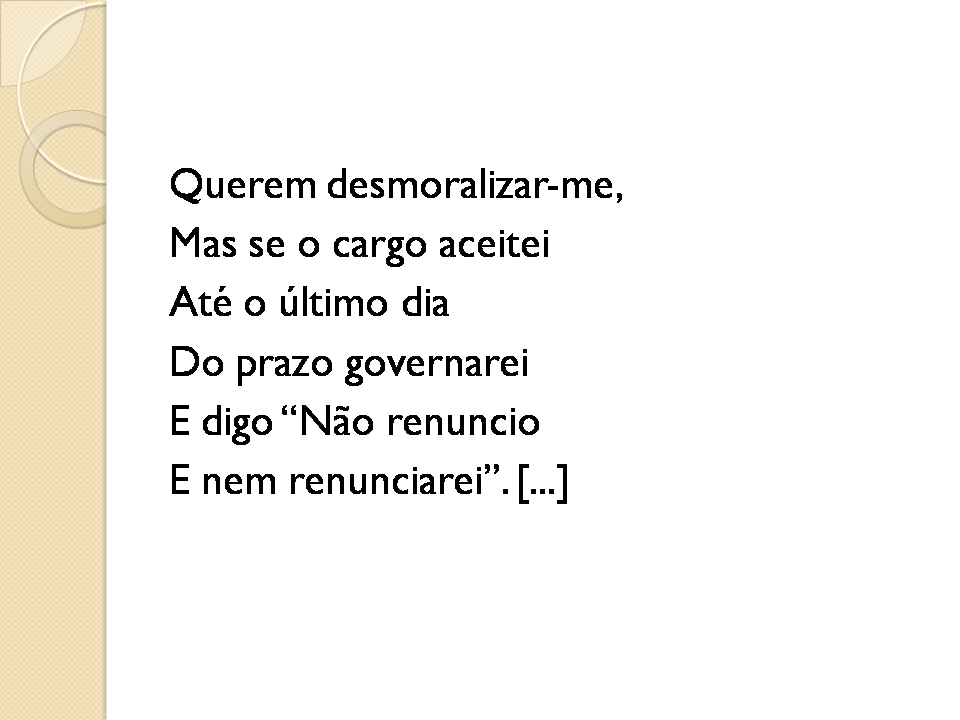 Figura 11 – Apresentação a respeito da literatura de cordel Slide 8 – Produzido pela autora do trabalho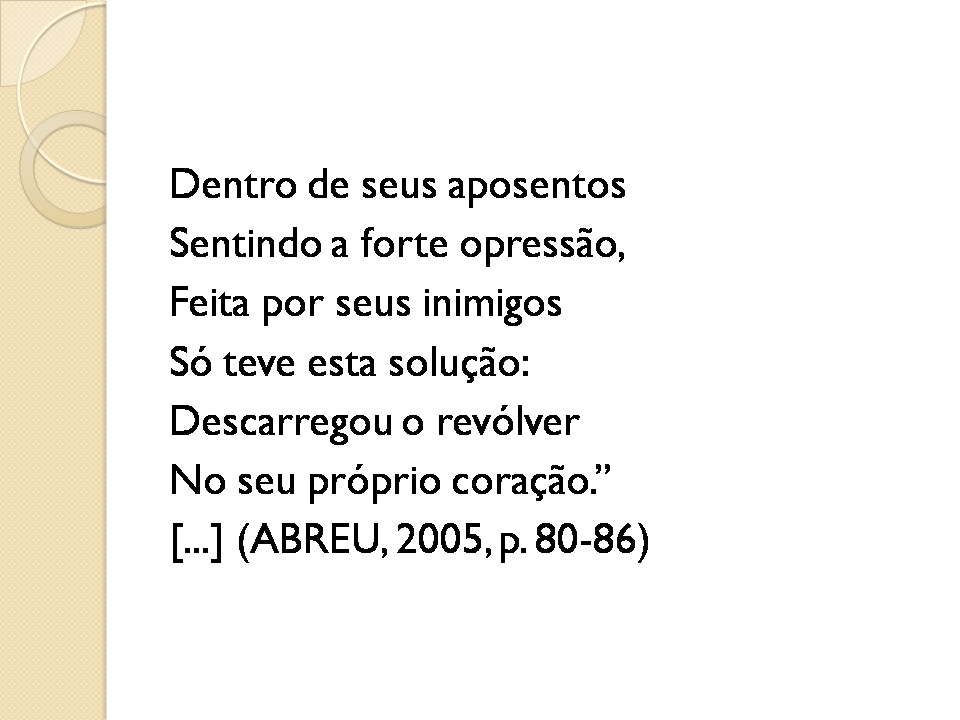 Figura 12 – Apresentação a respeito da literatura de cordel Slide 9 – Produzido pela autora do trabalho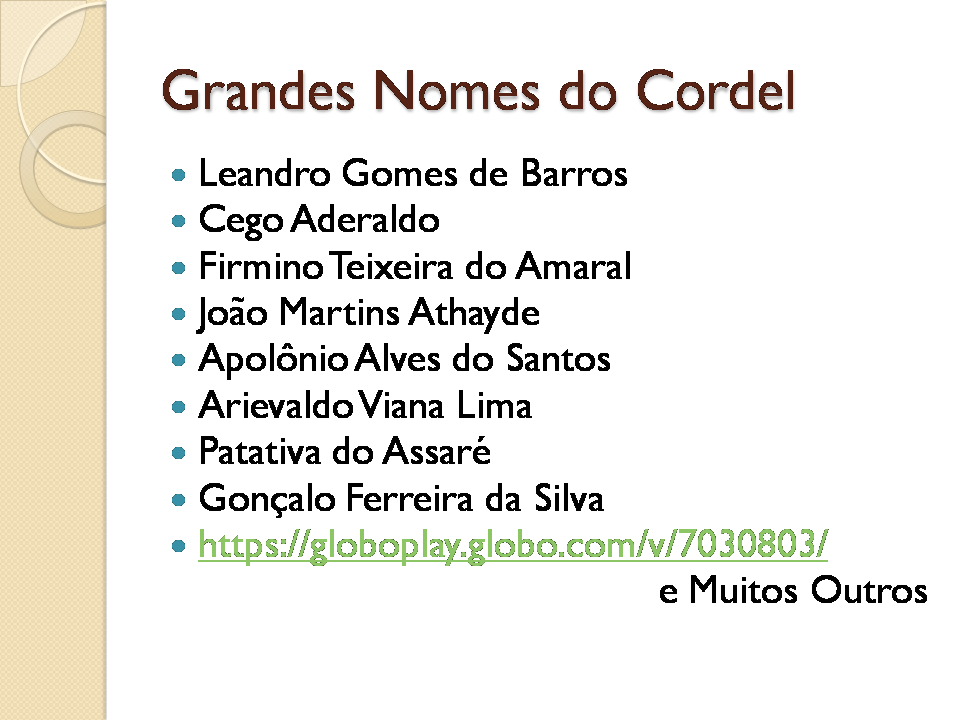 Figura 12 – Apresentação a respeito da literatura de cordel Slide 10 – Produzido pela autora do trabalho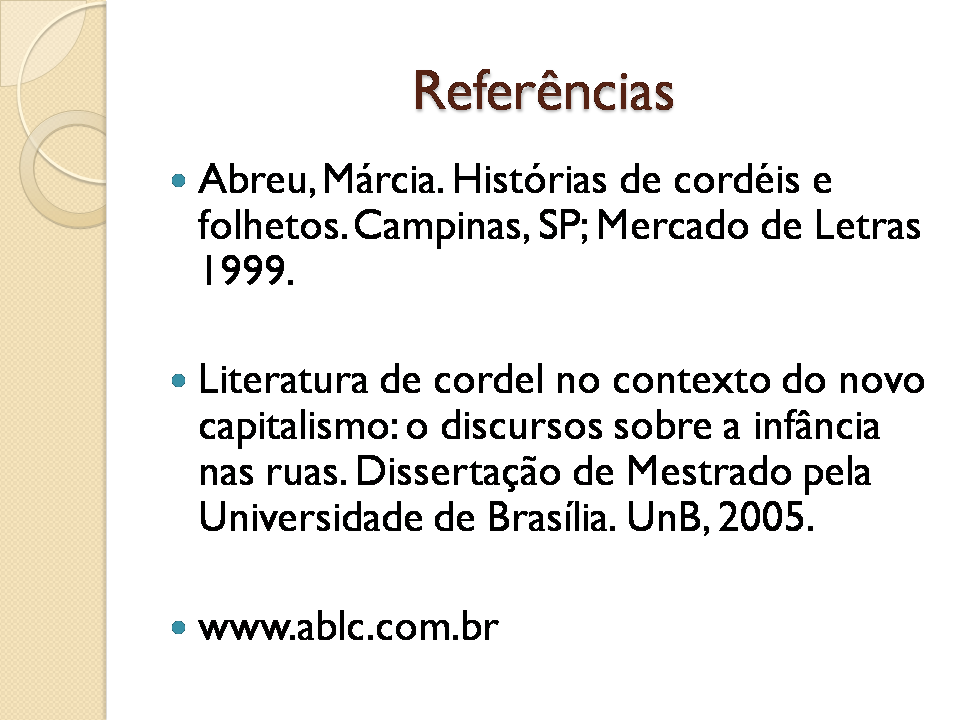 Quadro 11 – O contexto em que o gênero cordel foi aplicado5. Proporcione aos estudantes a leitura de cordéis impressos. Nesta sequência, foram usados os títulos relacionados a seguir (impressos de acervos digitais e adquiridos em livrarias da região Nordeste), existem inúmeros títulos disponíveis on-line. Ao clicar sobre o título, é possível ter acesso ao mesmo por meio de um arquivo no formato "Portabel Data Format" (PDF) – vide Quadro 12.Quadro 12 – Cordéis digitais para acesso no formato "Portabel Data Format"Os cordéis relacionados foram encontrados em feiras livres do Nordeste. Quadro 13 – Cordéis digitais para acesso no formato tradicional – Adquiridos em Feiras LivresTambém é possível utilizar os cordéis dos acervos digitais: http://www.ablc.com.br (site da Academia Brasileira de Literatura de Cordel) http://acervosdigitais.cnfcp.gov.br (site do Centro Nacional de Folclore e Cultura Popular)Atividade extraclasse: os alunos levarão os cordéis para leitura extraclasse. A atividade consistirá em ler e, no próximo encontro, apresentar um relato escrito a respeito da temática encontrada no cordel lido. A escolha dos cordéis fica a critério dos estudantes, cada um levará aquele que mais lhe interessar. É necessário que os folhetos sejam repassados entre os estudantes para que todos possam manuseá-los e cada um escolher o seu. A atividade escrita deverá ser entregue no próximo encontro. Quadro 14 – Orientação aos estudantes para o terceiro encontro.TERCEIRO ENCONTRO: Continuamos com a  Literatura de Cordel (2h/aulas)Objetivos: ler, interpretar, discutir os efeitos de sentido provocados pelos cordéis; analisar a estrutura do gênero cordel; observar os esquemas de rimas e estrofes; produzir as primeiras estrofes em cordel.Materiais: recurso tecnológico, computador com acesso à internet; projetor multimídia; texto em cordel impresso; quadro negro; giz.Atividades:1. Inicie o encontro convidando os estudantes para que façam uma breve fala a respeito do cordel lido extraclasse (sugerimos que a atividade seja destinada apenas aos estudantes voluntários). Solicite que entreguem o comentário escrito em relação ao cordel escolhido.Quadro 15 – Orientação ao professor quanto a leitura dos textos.2. Selecione alguns cordéis (a quantidade de títulos escolhidos deve ser de acordo com o número de alunos ou com o número de grupos ou duplas que o (a) professor(a) deseja formar); extraia do texto algumas rimas e as relacione em arquivo separado; imprima os dois arquivos; leve para a aula.3. Peça que os alunos, de posse do cordel e das rimas elencadas à parte, tentem colocá-las nos versos adequados, de forma a atribuir sentido ao cordel. A seguir, elencamos algumas opções de cordéis como exemplos para essa atividade. Nos Quadros de 17 a 23 demonstramos os cordéis com algumas rimas retiradas, para que os alunos encontrem-nas e coloquem nos espaços adequados, a fim de prover sentido ao texto  (é possível ter acesso às referidas rimas por meio deste link e no Quadro 24). Importante: Entregue aos estudantes somente os cordéis com as lacunas, os quais também podem ser adquiridos neste link. Quadro 16 – Cordel 1 completo utilizado na atividade 2 do terceiro encontro. Fonte: Disponível em: http://aprendizesdanatureza.blogspot.com/2013/01/um-cordel-sobre-natureza.html. Acesso em: 08 out. 2018.Quadro 17 – Cordel 2 completo utilizado na atividade 2 do terceiro encontro. Fonte: Disponível em: http://www.mulheresempreendedoraspi.com.br/site/artes-e-cultura/cordel-sobre-sustentabilidade-por-luzinete-fontenele/. Acesso em: 08 out. 2018.Quadro 18 – Cordel 3 completo utilizado na atividade 2 do terceiro encontro. Fonte: Disponível em: https://www.recantodasletras.com.br/cordel/6019395. Acesso em: 08 out. 2018.Quadro 19 – Cordel 4 completo utilizado na atividade 2 do terceiro encontro. Fonte: Disponível em: http://rubi.casaruibarbosa.gov.br:8080/bitstream/20.500.11997/6601/2/LC8811%20-%20Natureza%20e%20o%20homem.pdf. Acesso em: 08 out. 2018.Quadro 20 – Cordel 1 incompleto utilizado na atividade 2 do terceiro encontro.Quadro 21 – Cordel 2 incompleto utilizado na atividade 2 do terceiro encontro.Quadro 22 – Cordel 3 incompleto utilizado na atividade 2 do terceiro encontro.Quadro 23 – Cordel 4 incompleto utilizado na atividade 2 do terceiro encontro.Quadro 24 – Palavras retirados dos cordéis apresentados utilizados na atividade 1Quadro 25 – Orientação ao professor em relação à temática dos cordéis utilizados no encontro.4.  Após a realização de busca pelas rimas, é importante que seja feita nova leitura do cordel, a qual poderá ser feita com auxílio do(a) professor(a), em voz alta, ou indvidual. Proponha aos alunos que observem o discurso literário presente no cordel, busquem o sentido do texto por meio da imaginação. 5. Escolha um dos cordéis lidos e apresente a estrutura do mesmo, indicando o esquema de estrofes e rimas presentes. 6. Apresente, por meio de slides ou no quadro negro, as possíveis estruturas que permeiam a Literatura de Cordel. Nas Figuras 13 a 26 mostramos os slides usados na execução dessa atividade, os quais também podem ser acessados neste link.Figura 13 – Slide 1- As métricas na Literatura de Cordel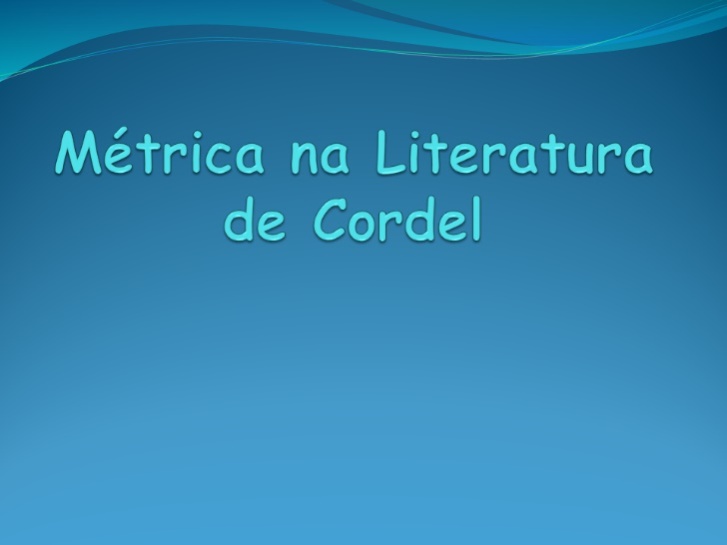 Figura 14 – Slide 2 - As métricas da literatura de cordel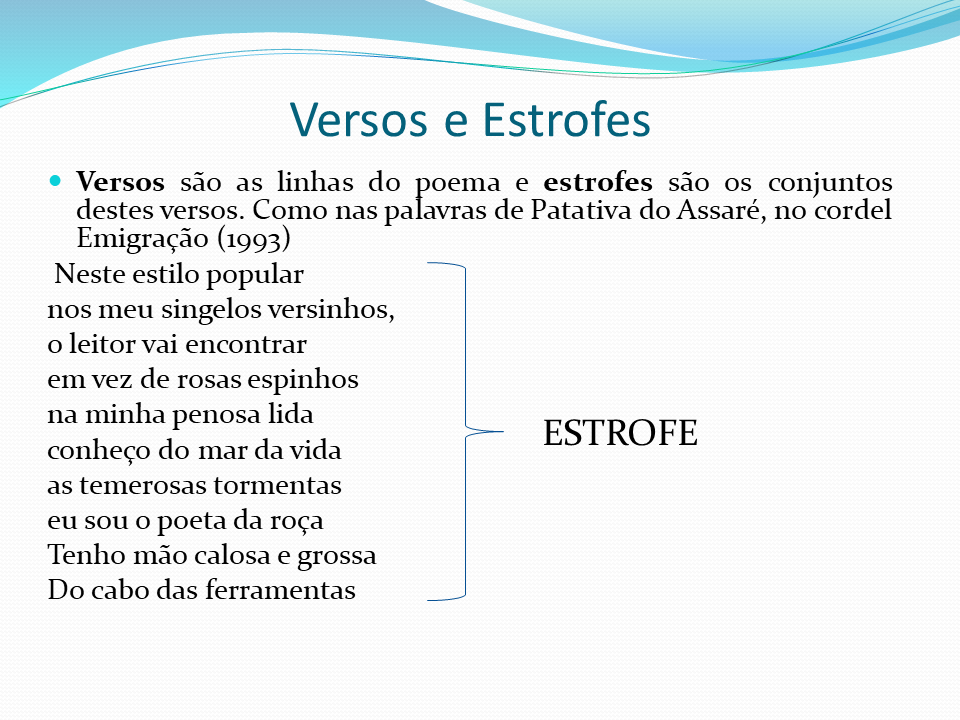 Figura 15 – Slide 3 - As métricas da literatura de cordel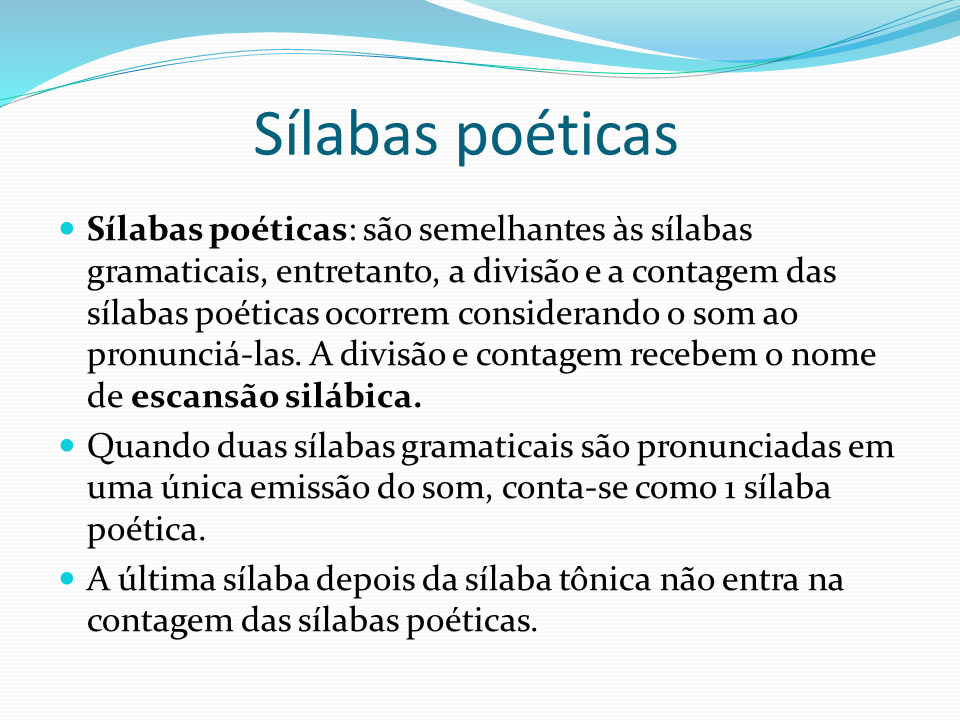 Figura 16 – Slide 4 - As métricas da literatura de cordel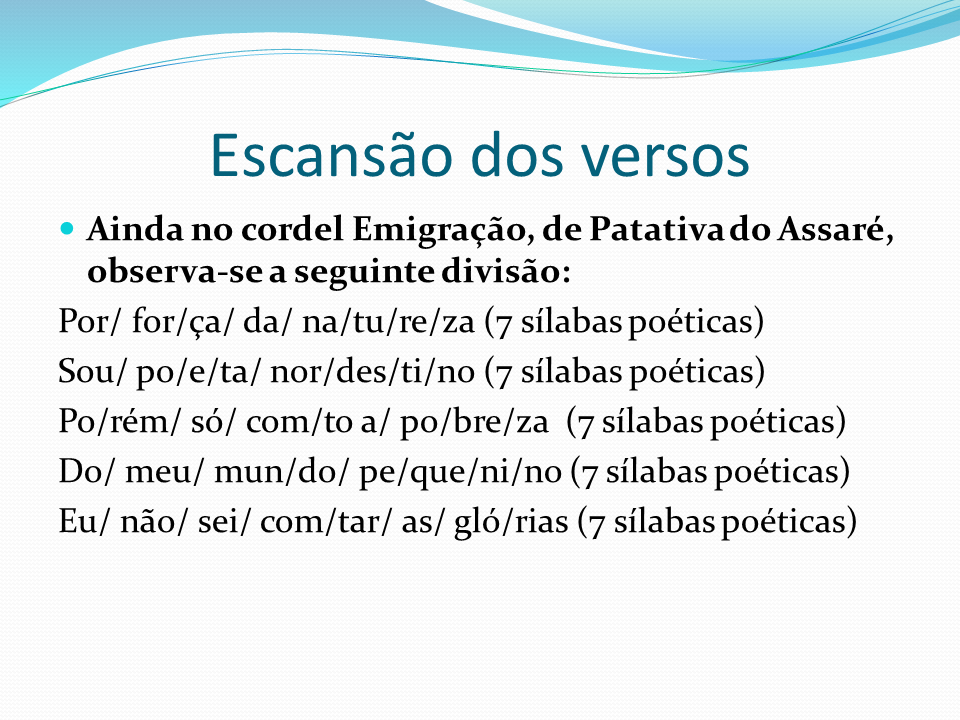 Figura 17 – Slide 5 - As métricas da literatura de cordel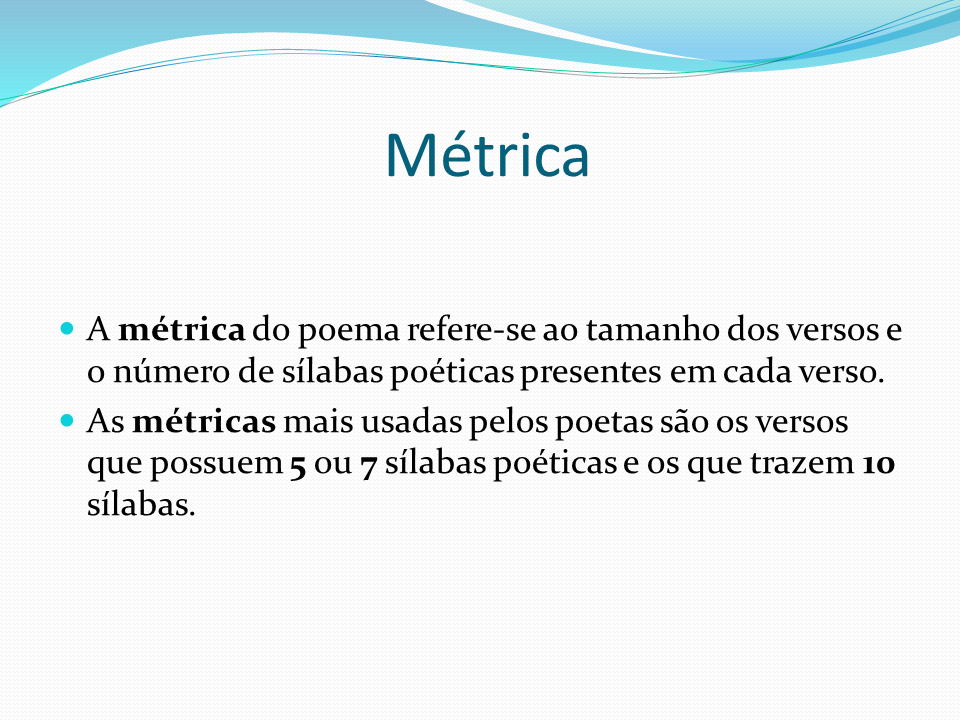 Figura 18 – Slide 6 - As métricas da literatura de cordel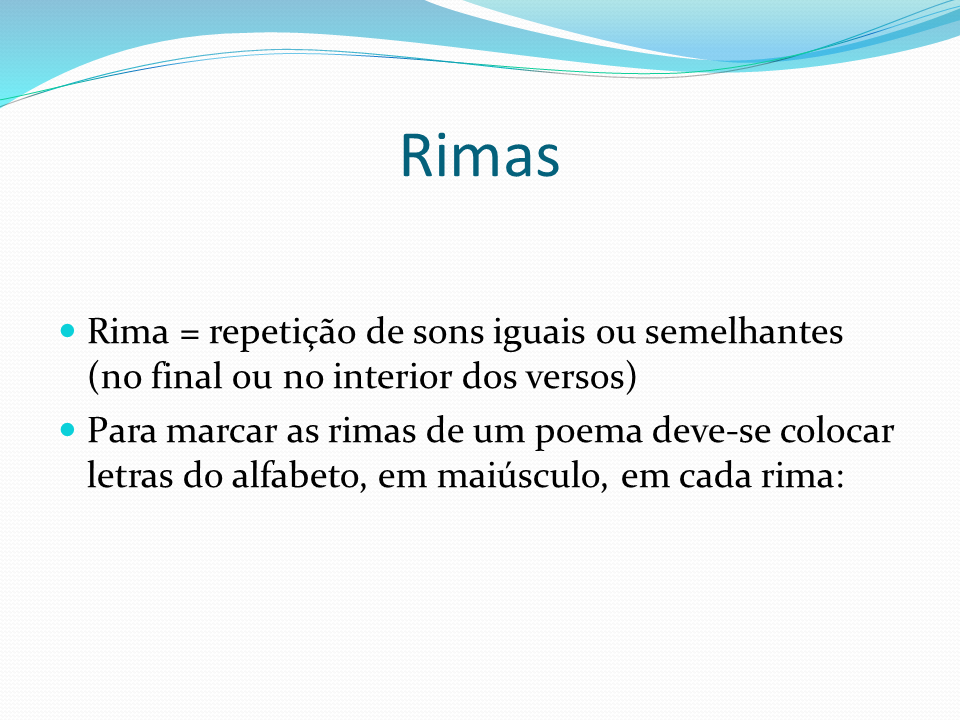 Figura 19 – Slide 7 - As métricas da literatura de cordel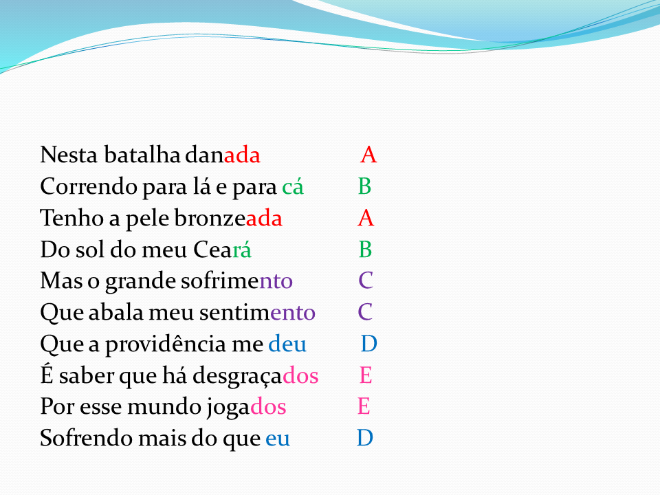 Figura 20 – Slide 8 - As métricas da literatura de cordel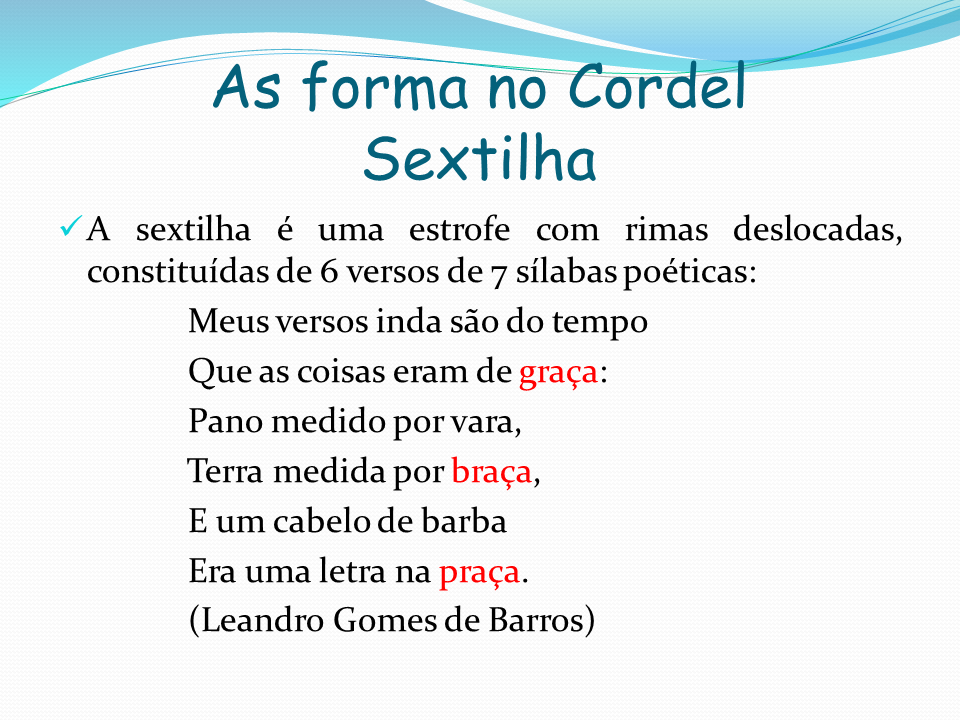 Figura 21 – Slide 9 - As métricas da literatura de cordel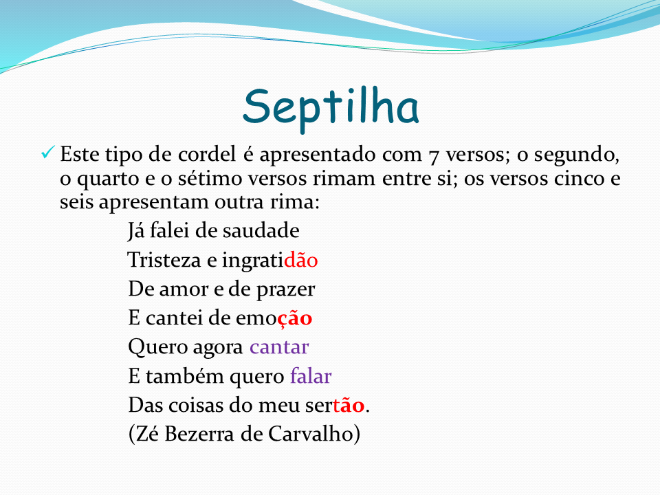 Figura 22 – Slide 10 - As métricas da literatura de cordel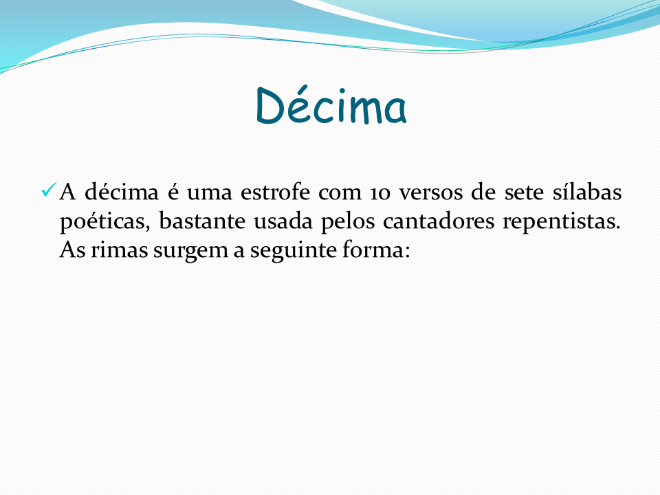 Figura 23 – Slide 11- As métricas da literatura de cordel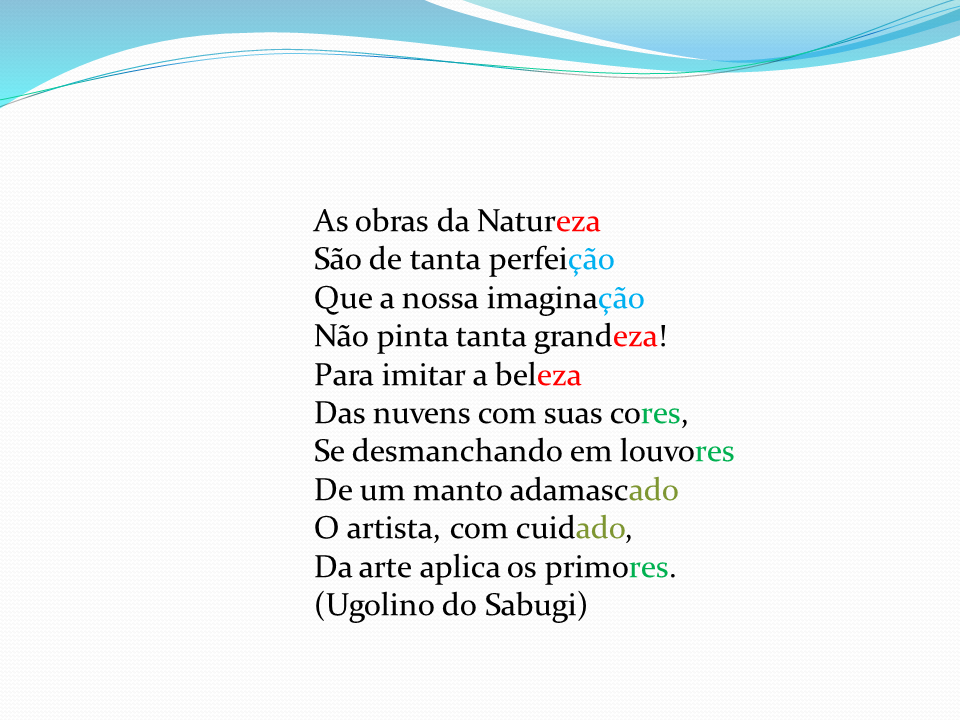 Figura 24 – Slide 12- As métricas da literatura de cordel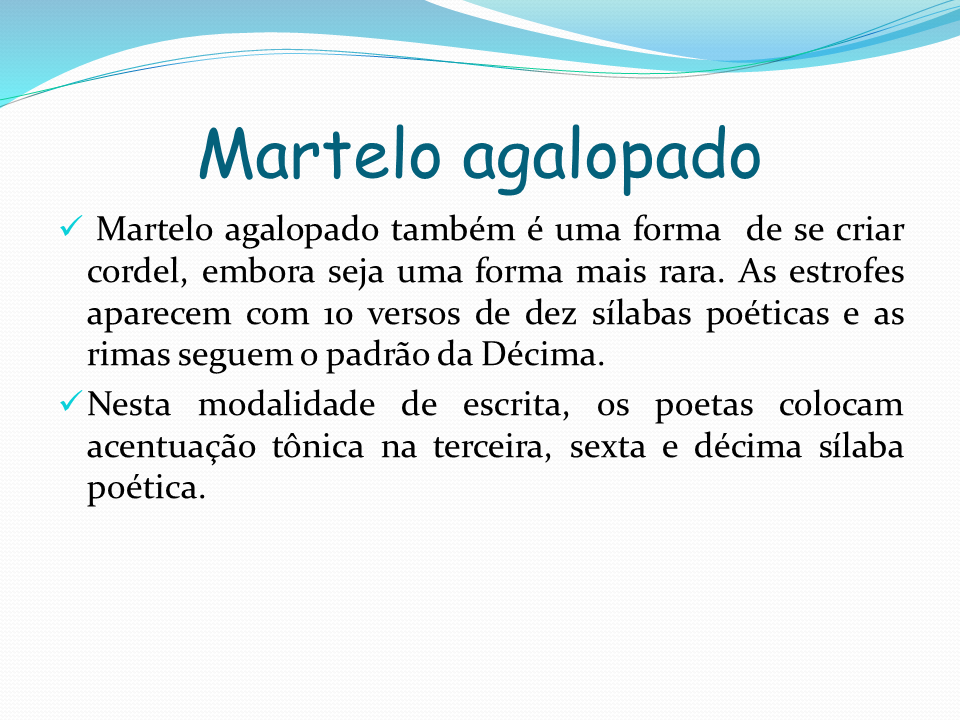 Figura 25 – Slide 13 - As métricas da literatura de cordel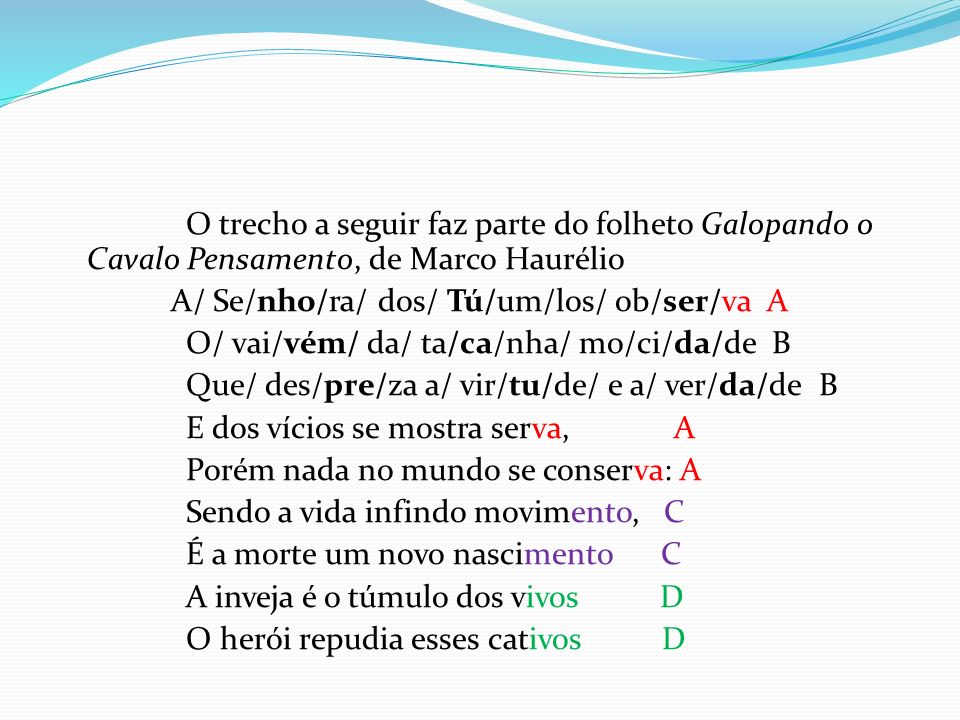 Figura 26 – Slide 14 - As métricas da literatura de cordel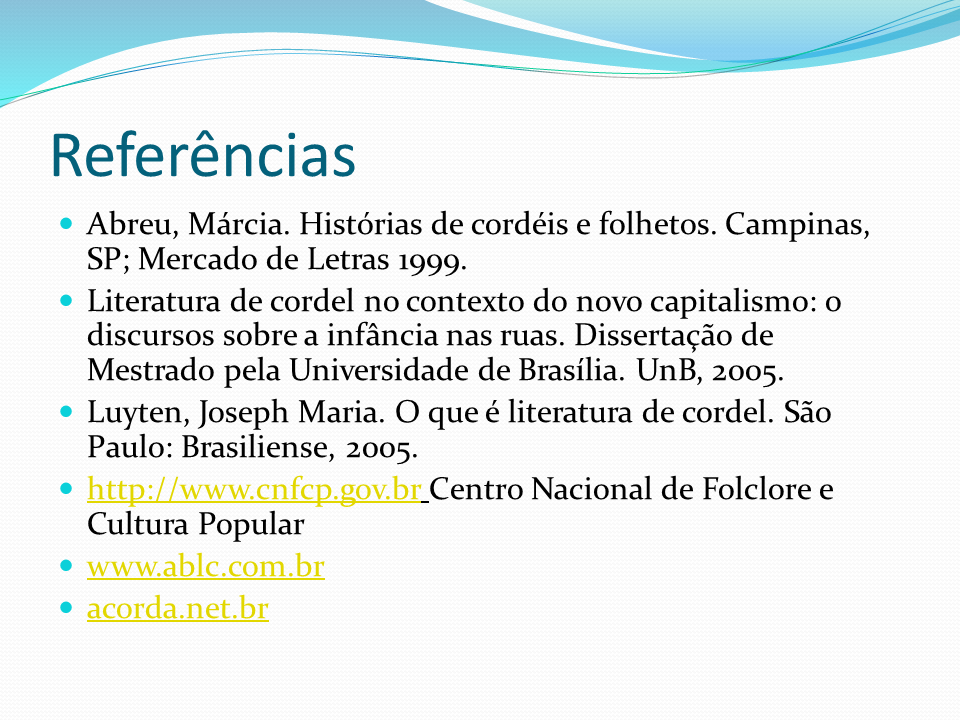 7. Peça para que os alunos retornem aos cordéis da atividade anterior, observem sua estrutura, com intuito de compreender qual a forma de produção escolhida pelo cordelista e sua contribuição para o sentido do poema. Quadro 26 – Orientação ao professor quanto às marcas das rimas.8. Primeira produção textual: os alunos deverão formar duplas para que iniciem a produção de um poema seguindo as características do cordel. Considerando que será a primeira produção, o assunto poderá ser novo para alguns alunos, não é necessário que seja um cordel extenso. O(a) pofessor(a) poderá determinar, em conjunto com a turma, o número adequado de estrofes para a primeira produção. O cordel produzido pela dupla deverá ser entregue no próximo encontro. O tema para produção desse poema pode ser decidido em parceria com o professor da disciplina trabalhada em conjunto, nesse caso, a Educação Ambiental. É importante ressaltar que os participantes desta SD optaram por escrever cordéis cuja estrutura fosse a Sextilha, isto é, estrofes com seis versos e rimas presentes nos versos 2, 4 e 6.Quadro 27 – Orientação ao professor quanto à discussão efetuada pelo professor da disciplina de Educação Ambiental.9. Para avaliação, sugerimos que, no encontro seguinte, os estudantes troquem entre si os cordéis escritos em dupla e façam a avaliação por pares. Demonstramos no Quadro 28 uma ficha elaborada pela professora de Literatura, em parceria com os estudantes, na qual estabeleceram os critérios para a avaliação dos cordéis entre os companheiros de turma. Quadro 28 – Ficha criada em parceria com os estudantes para avaliação por pares.Quadro 29 – Orientação ao professor quanto aos critérios avaliativos. QUARTO ENCONTRO: Leitura dos cordéis produzidos pela turma (1h/aula)Objetivos: avaliar o cordel produzido, por meio da avaliação por pares; identificar os apontamentos feitos pelos estudantes a respeito do cordel escrito em duplas; realizar, se necessário, a reescrita das estrofes considerando os apontamentos feitos entre os pares.Materiais: os cordéis trazidos pelos alunos; 1 ficha de avaliação para cada dupla (disponibilizamos a ficha de avaliação neste link).Atividades:1. Reúna as duplas formadas no encontro anterior para produção do cordel.2. Recolha os cordéis trazidos pelos alunos, troque-os entre as duplas para que façam a leitura e preencham a ficha de avaliação por pares.3. Recolha as fichas preenchidas, os cordéis e devolva-os a seus respectivos autores. Reserve um tempo para que leiam as avaliações, observem os apontamentos feitos e, se julgarem pertinentes os comentários, iniciem a reescrita.Quadro 30 – Orientação ao professor quanto a leitura dos cordéis trazidos pelos alunos.QUINTO ENCONTRO: Iniciando o tema Aquecimento Global (3hs/aula)Objetivo: conhecer as diferentes concepções acerca do Aquecimento Global por meio da exibição de dois vídeos.Quadro 31 – Orientação ao professor diante da pausa no estudo da Literatura de Cordel.Materiais: recursos tecnológicos, computador com acesso à internet e projetor multimídia.Atividades:1.  Apresente os vídeos sugeridos:Seremos História? Produzido por Leonardo Dicaprio em 2018. Também disponível no servidor de streaming NetFlix. Link para acesso: https://www.youtube.com/watch?v=0KtouDx_smQ.A Farsa do Aquecimento Global, entrevista completa apresentada no Programa Jô Soares. Publicado na plataforma de compartilhamento de vídeos Youtube em 2016. Link para acesso: https://www.youtube.com/watch?v=NYLDDnrNlo4. Quadro 32 – Orientação ao professor acerca das vertentes a respeito do Aquecimento Global.2. Peça que os estudantes façam uma relação das palavras-chave associadas aos dois pontos de vista apresentados nos vídeos. O procedimento os ajudará na execução do debate e da Peleja, ambos ocorrerão nos próximos encontros.3. Divida a turma em dois grupos que se enfrentarão em um debate, cujo tema será as posições divergentes diante do Aquecimento Global (sugerimos que a composição dos grupos ocorra por meio de sorteio).Quadro 33 – Orientação ao professor em relação à preparação para o debate. 4. O debate, delineado na atividade 3, terá como atividade posterior uma peleja (tipo de cordel, no qual dois poetas fazem um duelo por meio das palavras,isto é, uma disputa verbal, em que um poeta cria um verso e o outro deve rebatê-lo). Desta forma, é necessário entregar aos estudantes a cópia da "Peleja do aluno preguiçoso com o aluno estudioso" (vide Quadro 34) para que façam a leitura extraclasse e tenham contato com esse tipo de produção em cordel. A peleja a encontra-se disponível neste link.Quadro 34 – Peleja do Aluno Preguiçoso com o Estudioso de Manoel Messias BelizárioFonte: http://cordelparaiba.blogspot.com/search?q=a+peleja+do+aluno+pregui%C3%A7oso. Acesso em 8 de outubro de 2018SEXTO ENCONTRO: Debate/Peleja - O Aquecimento Global (2hs/aula)Objetivos: discutir os pontos divergentes no que tange à existência do Aquecimento Global; produzir coletivamente uma peleja no quadro negro.Materiais: quadro negro; giz; papel; caneta.Atividades: 1. Reúna os grupos formados para o debate.2. Posicione os grupos de forma que possam realizar as discussões.3. Dê início ao debate. O primeiro grupo a posicionar-se deverá ser sorteado.Quadro 35 – Orientação ao professor quanto a condução do debate.4. Após a realização do debate, passe para produção da peleja. O tema da peleja será o mesmo discutido no debate, ou seja, as divergências no assunto Aquecimento Global, no entanto, cada grupo defenderá seu ponto de vista por meio dos versos do cordel. Os estudantes que passaram por esta SD escolheram, como forma de registro da peleja, a sextilha, isto é, estrofes com seis versos e rimas nos versos 2, 4, 6, forma mais comum entre as pelejas. 5. Sorteie o grupo dará início ao embate. O grupo sorteado faz a primeira estrofe expondo seu ponto de vista. Se o primeiro grupo produzir uma estrofe defendendo a existência do Aquecimento Global,  grupo contrário deverá criar uma estrofe que contraponha o que foi dito pelo grupo adversário e assim sucessivamente.Quadro 36 – Orientação ao professor quanto à materialização da peleja.6. Convide ou sorteie um aluno para transcreva a peleja que vai se construindo no quadro. A  transcrição pode ser feita em uma folha de papel sulfite, adaptada ao tamanho dos folhetos de cordel. Depois de finalizada a peleja, faça a proposta para que alguém ilustre a capa do trabalho.Quadro 37 – Orientação ao professor quanto a finalização da peleja.8. Em virtude de se tratar de uma atividade que exija tempo, faça as primeiras estrofes e determine a continuação para o próximo encontro.SÉTIMO ENCONTRO: Continuação da Peleja - O aquecimento global (2hs/aula)Objetivos: Finalizar a peleja iniciada no encontro anterior; revisar alguns pontos específicos da disciplina de Educação Ambiental; escrever um cordel individual.Materiais: quadro negro; papel; e caneta.Atividades:1. Peça para que algum estudante releia a peleja iniciada no encontro anterior e retome à produção no quadro negro, a partir da última estrofe elaborada.2. Após o término da peleja, releia-a em voz alta da peleja. 3. Retome e relacione no quadro os aspectos ligados à Educação Ambiental que são de conhecimento dos alunos. Os tópicos descritos no quadro serão escolhidos como tema do cordel individual.4. Peça para que os estudantes produzam um cordel individual, o qual poderá ser escrito extraclasse e entregue no próximo encontro.Quadro 38 – Orientação ao professor quanto à adequação da peleja.5. Os alunos devem providenciar, para o próximo encontro, uma bandeja pequena de isopor, na qual farão o desenho da capa do cordel final.OITAVO ENCONTRO:  O cordel final e a técnica da isogravura (2hs/aula)Objetivos: entregar ao professor o cordel produzido individualmente; aplicar a técnica da isogravura na ilustração da capa do cordel.Materiais: folha de papel sulfite; um frasco de tinta guache preta; um rolo pequeno de pintura; uma bandeja de isopor; caneta; lápis preto. Atividades:1. Recolha os cordéis trazidos pelos alunos.Quadro 39 – Orientação ao professor quanto leitura e as correções do cordel.2. Inicie a ilustração da capa do cordel, aplicando a técnica da isogravura. Para execução da técnica, os alunos devem ter em mãos a bandeja pequena de isopor, lápis ou caneta, rolo de pintura e um frasco de tinta guache preta. A   apresenta os materiais necessário para confecção da capa do cordel.Foto 1 - Badeja de isopor, frasco de tinta guache e rolo de pintura.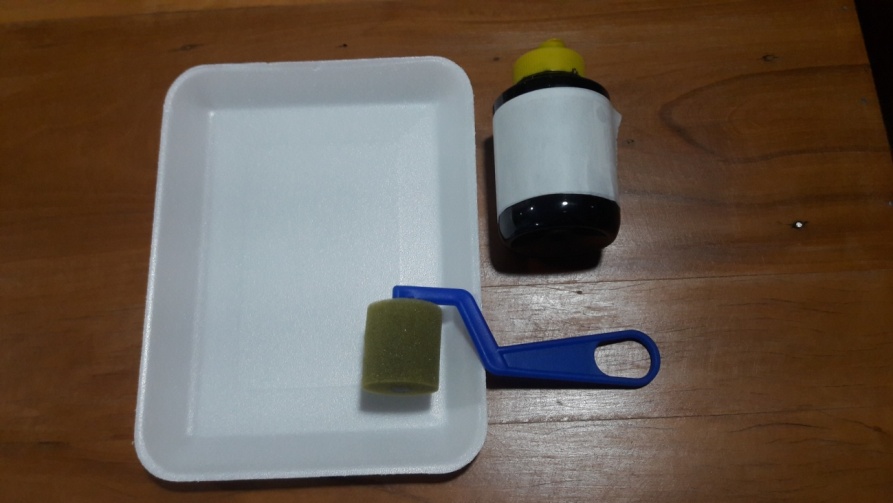 Passo 1: Oriente os alunos que retirem as bordas da bandeja de isopor e façam um desenho, referente ao cordel, de acordo com a criatividade de cada um. Depois do desenho finalizado, peça para que o estudante, com auxílio de uma caneta esferográfica, faça vincos em todo desenho de maneira que fique um tanto "afundado" no isopor (vide ):Foto 2 – Passo 1: desenho no isopor.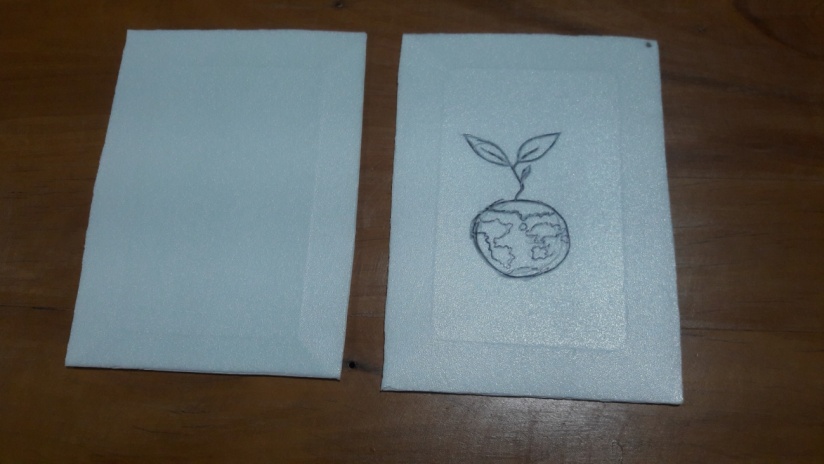 Passo 2: Coloque tinta guache preta em um recipiente, em seguida, utilizando o rolo de pintura molhe na tinta (sem deixar muito molhado), passe sobre a bandeja com o desenho. Faça isso de forma leve, sem deixar muita tinta depositada (vide Fotos 3 e 4).Foto 3 – Passo 2: pintura do isopor parte 1.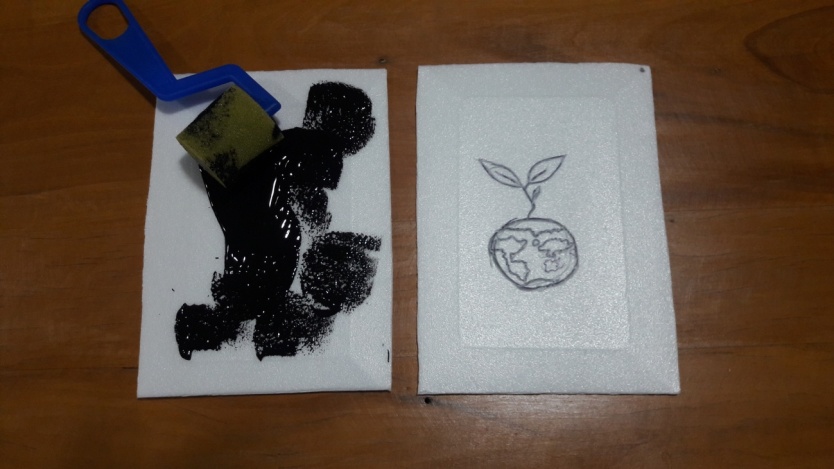 Foto 4 – Passo 2: desenho do isopor parte 2.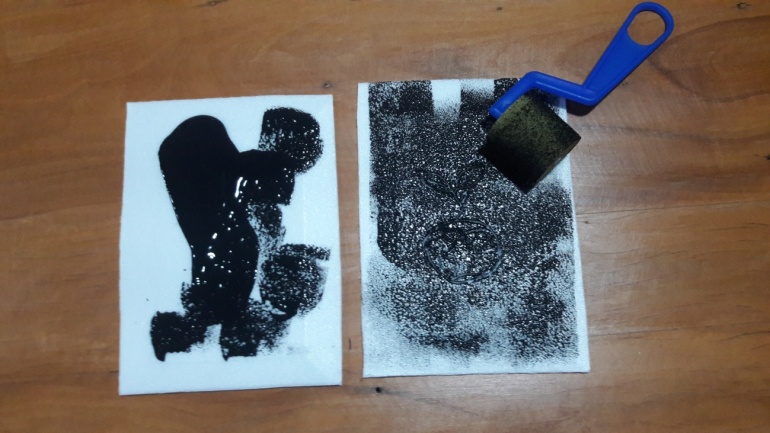 Passo 3: Dobre uma folha de sulfite ao meio (sugerimos a folha de sulfite colorida) e carimbe o desenho, coberto com tinta guache preta, sobre a folha de sulfite dobrada (vide fotos 5, 6 e 7).Foto 5 – Passo 3: Transposição da pintura feita no isopor para o papel – parte 1.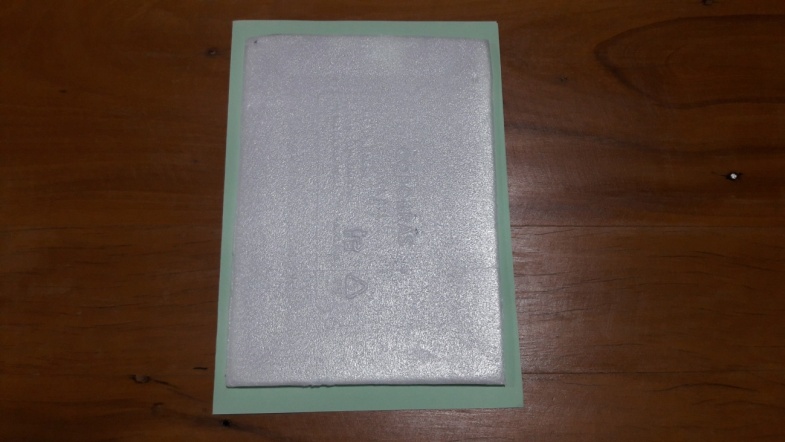 Foto 6 – Passo 3: Transposição da pintura feita no isopor para o papel – parte 2.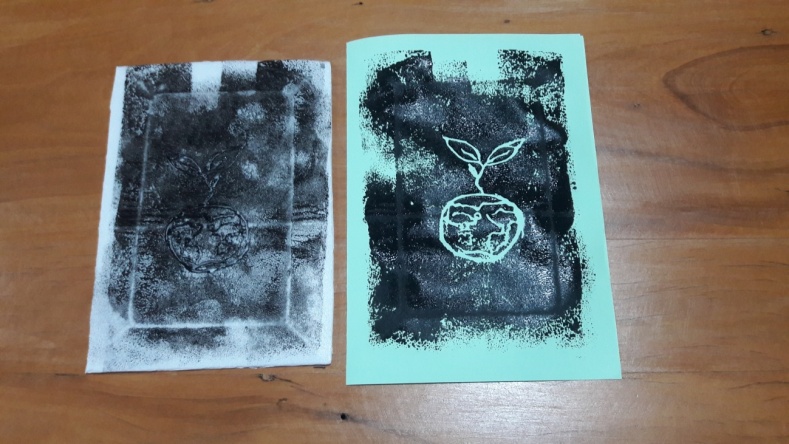 Foto 7 – Passo 3: Transposição da pintura feita no isopor para o papel – parte 3.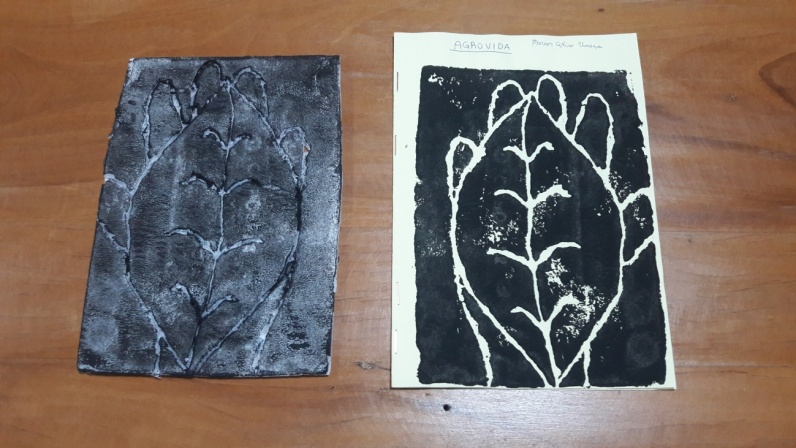 Quadro 40 – Orientação ao professor quanto a técnica de isogravura.CONSIDERAÇÕES FINAISA EA não deve ficar restrita ao termo "preservação da natureza" ou resolução de problemas ambientais já existentes, está além dessas proposições; é um processo de conscientização que permite aos indivíduos perceber que o exercício da cidadania requer o olhar atento perante as transformações da vida que refletem diretamente no meio ambiente (LOUREIRO, 2004). Compreender os pressupostos da EA possibilita que a sociedade repense, reconstrua e atribua novos significados ao seu relacionamento com o meio ambiente. Diante deste fato e alinhado aos pressupostos da EA, escolhemos para execução desta SD o curso de Licenciatura em Ciências Biológicas da Universidade Estadual do Norte do Paraná (UENP), Câmpus Cornélio Procópio possui em sua grade curricular a disciplina de Educação Ambiental. Nos cursos de licenciatura, os estudantes e os docentes buscam constantemente formas de refletir, desenvolver estudos que permitam o avanço e a melhoria do ensino, oferecer mecanismos que colaborem com a prática docente e, consequentemente, oportunizem variadas situações de aprendizagem. O papel do professor pesquisador é buscar alternativas de envolvam professores e estudantes em um processo efetivo de ensino e aprendizagem. Diante do fato, elaboramos um produto educacional, caracterizado como SD, juntando Literatura de Cordel e EA. A organização da prática docente em SD permite traçar um caminho definido,  por meio de atividades diversificadas, estruturadas, com o objeto de estudo delimitado, considerando as capacidades e a realidade de cada sala de aula.O produto educacional teve como participantes 27 estudantes do curso de Licenciatura em Ciências Biológicas da Universidade Estadual do Norte do Paraná - Câmpus Cornélio Procópio.Esta SD não é um manual a ser seguido passo a passo, e sim uma forma de organização dos procedimentos em sala auxiliando no processo ensino e aprendizagem, possível de adaptações em relação ao tempo de execução, atividades e ao contexto específico de cada campo do conhecimento.REFERÊNCIASABREU, M. Antologia de folhetos de cordel: amor, história e luta. 1. ed. São Paulo: Moderna, 2005.ABREU, M. Histórias de cordéis e folhetos. Campinas, SP: Mercado das Letras, 2011.ALBUQUERQUE, M. E. B. C. Literatura popular de cordel: dos ciclos temáticos à classificação bibliográfica.2011. Tese (Doutorado em Letras) - Universidade Federal da Paraíba, João Pessoa, 2011.ASSARÉ, P. Sou cabra da peste. Disponível em: http://coisadecearense.com.br/sou-abra-da-peste-patativa-do-assare/. Acesso em: 14 maio 2019.BRASIL. Lei nº 9.394. De 20 de dezembro de 1996. Estabelece as diretrizes ebases da educação nacional. Diário Oficial da União, Brasília, 23 de dezembro de1996. Disponível em: http://www.planalto.gov.br/ccivil_03/leis/L9394.htm. Acesso em: 28 out. de 2019.BRASIL. Ministério da Educação. Secretaria de Educação Básica. DiretrizesCurriculares Nacionais Gerais da Educação Básica. Brasília: MEC, SEB, DICEI, 2013.CARMO. S. M. R. Literatura de cordel:uma estratégia para construção da prática pedagógica inovadora no 5º ano de uma escola municipal. 2016. Dissertação (Mestrado em Ciências da Educação) - Universidade da Madeira, Departamento de Ciências da Educação, Mestrado em Ciências da Educação - Inovação Pedagógica. CASTRO, L. C. R. O cordel sem cordão, um folheto em cada mão. Experiências de Leitura com o texto de cordel. 2016. Dissertação (Mestrado em Artes) - Universidade Federal do Ceará, Fortaleza, 2016.CAVALCANTE, R. C. Cordel. São Paulo: Hedra, 2000. Centro Nacional de Folclore e Cultura Popular. Disponível em: http://www.cnfcp.gov.br/interna.php?ID_Materia=54. Acesso em: 29 maiode 2019.DE NICOLA, J. O gênero lírico: métricas, formas e temas recorrentes. In: DE NICOLA, J. Painel da literatura em língua portuguesa.2 ed. São Paulo: Scipione, 2011.p. 64-79.DOLZ, J.; SCHNEUWLY, B. Gêneros e progressão em expressão oral e escrita: elementos para reflexões sobre uma experiência Suíça (Francófona). In:SCHNEUWLY, B; DOLZ, J. et al. (Org.). Gêneros orais e escritos na escola.Campinas: Mercado de Letras, 2004.DOLZ, J.; NOVERRAZ, M.; SCHNEUWLY, B. Sequências didáticas para o oral e a escrita: apresentação de um procedimento. In: SCHNEUWLY, B; DOLZ, J. et al.(Org.). Gêneros orais e escritos na escola. Campinas: Mercado de Letras, 2004.FERNANDES, L. K. O uso da Literatura de Cordel no Ensino Fundamental (anos finais): proposta de material didático. 2016. Dissertação (Mestrado Profissional em Letras) - Universidade do Estado do Rio Grande do Norte, Pau dos Ferros, 2016.FONTENELE, O. C. S.; NETO, P. R. M. Por uma didática de leitura e produção textual: uma proposta de ensino com o gênero Relato Pessoal. Revista Digital dos Programas de Pós-Graduação do Departamento de Letras e Artes da UEFS Feira de Santana, v. 19, n. 3, p. 169-188, 2018. Disponível em: http://periodicos.uefs.br/index.php/acordasletras/index. Acesso em: 26 nov. 2019.GENS, A. Formação de professores de literatura brasileira - lugares, paisagens educativas e pertencimentos. Revista Fórum Identidades, vol. 4, n. 4, p. 21-36, jul./dez. 2008. Disponível em: https://seer.ufs.br/index.php/forumidentidades/article/view/1807/159. Acesso em: 12 novembro 2019.INSTITUTO DO PATRIMÔNIO HISTÓRICO E ARTÍSTICO NACIONAL (Brasil). In:INSTITUTO DO PATRIMÔNIO HISTÓRICO E ARTÍSTICO NACIONAL (Brasil). Literatura de cordel ganha título de Patrimônio Cultural Brasileiro.[Brasília, DF]: Instituto do Patrimônio Histórico e Artístico Nacional, 2018. Disponível em: http://portal.iphan.gov.br/noticias/detalhes/4833/literatura-de-cordel-e-reconhecida-como-patrimonio-cultural-do-brasil. Acesso em: 13 jun. 2019.J BORGES SÉRIE MESTRES. Direção: Maurício Correa. [S. I.: s. n.], 2002. 1 vídeo (22:55 min.).Disponível em:  https://www.youtube.com/watch?v=1SOr7X86V1w. Acessoem: 26 abrilde  2019.LIMA, G. F. C. Educação Ambiental no Brasil: formação, identidades e desafios.  Campinas, São Paulo: Papirus, 2011.LIMA, S. T. Os PCN e as potencialidades didático-pedagógicas do cordel. Revista Acta Scientiarium, Maringá, v. 35, p. 133-135, 2013.LOUREIRO, C. F. B. Educar, participar, transformar em educação ambiental. Revista brasileira de educação ambiental, n. 0, p. 13-20, nov. 2004. Disponível em: http://assets.wwfbr.panda.org/downloads/revbea_n_zero. Acesso em: 13 maio de 2019.LUYTEN, J. M. O que é literatura de cordel. São Paulo: Brasiliense, 2005MARINHO; A. C.; PINHEIRO, H. O cordel no cotidiano escolar. 1. ed. São Paulo: Cortez, 2012.MEDEIROS, I. Literatura de Cordel: origem e classificação. In: MEDEIROS, I. Estudos em literatura popular. João Pessoa: Universitária/UFPB, 2004.MENDONÇA, G. C.; SANTOS, N. F.; IOTTI, V. Xilografia: da teoria a arte de gravar. In: Encontro do grupo de pesquisa Educação, Arte e Inclusão, 10., 2014, Florianópolis. Anais [...]. Florianópolis: CEART/UDESC, 2014. p. 67-80.MARCATTO, C. Educação ambiental: conceitos e princípios. Belo Horizonte: FEAM, 2002. NETO, D. V. Um Debate não Circular: por uma educação ambiental escolar interdisciplinar. In: LAMIM-GUEDES, V.; MONTEIRO. R. A. A. (Orgs.) Educação Ambiental na Educação Básica: entre a disciplinarização e a transversalidade da temática sócioambiental. São Paulo: Perse, 2017, p. 44-49.PEREIRA, M. Cordel: uma linguagem do sentimento. In: SILVA, I. M. M.; ALMEIDA, M. S. P. (Org.). Literatura: alinhavando ideias, tecendo frases, construindo textos. Recife: Baraúna, 2008, p. 167-182.RESENDE, D. C. P. O gênero textual "comentário argumentativo do facebook" no ensino de Língua Inglesa. 2019. Dissertação (Mestrado Profissional em Ensino) - Universidade Estadual do Norte do Paraná, Programa de Pós-Graduação - Mestrado Profissional em Ensino.Revista brasileira de educação ambiental. Brasília: Rede Brasileira de Educação Ambiental, n.0. nov. 2004.ROIPHE, A. Folheto de cordel: um gênero verbo-visual. In: ROIPHE, A.; FERNANDEZ, M. A. (Org.). Gêneros textuais: Teoria e prática nos anos iniciais do Ensino Fundamental. Rio de Janeiro: Rovelle, 2011.ROZA, E. S. O cordel e o letramento literário: teoria e prática. In: Sinalge: Simpósio Nacional de Linguagens e Gêneros Textuais, 4., 2017, Campina Grande. Anais [...]. Campina Grande: Realize, 2017. p. 1-21. Disponível em: https://www.editorarealize.com.br/revistas/sinalge/anais.php. Acesso em: 16 julho 2019.SANTOS, D. O. B. Um modelo didático do gênero cordel: uma contribuição para o ensino e aprendizagem de gênero. 2014. Dissertação (Mestrado em Linguística Aplicada e Estudos da Linguagem) - Pontifícia Universidade Católica de São Paulo, São Paulo, 2014.SILVA, M. M. Quer escrever um cordel? Aprenda fazendo. Campina Grande: Gráfica Martins, 2002. Disponível em: http://acervosdigitais.cnfcp.gov.br/Literatura_de_Cordel_C0001_a_C7176&pesq=singelo. Acesso em: 14 maio 2019.SORRENTINO, M. Educação ambiental e universidade: um estudo de caso.1995. Tese (Doutorado apresentado ao Programa de Pós Graduação em Educação) - Universidade de São Paulo, São Paulo, 1995.SILVA, C. A. S. B.; SILVA, L. J. A..A difícil relação homem x natureza: o caminho da sustentabilidade para um desenvolvimento sustentável. Revista Educação Ambiental em Ação, n. 39, ano X, março/maio. 2014. Disponível em: http://www.revistaea.org/artigo.php?idartigo=1187. Acesso em: 20 janeiro 2019.SILVA, R. J. Perspectivas do folheto de cordel na sua transposição dos sertões para os centros urbanos. 2014. Tese (Doutorado em Literatura Comparada) - Universidade Federal do Rio Grande do Sul, Porto Alegre, 2014.SOMBRA, F. Cordel e viola: literatura popular em versos na formação do leitor. Belo Horizonte: Lê, 2012.SPADAFORA, S. M. I. O cordel em sala de aula: contribuição ao ensino de língua portuguesa. 2010. Dissertação (Mestrado em Língua Portuguesa) -Pontifícia Universidade Católica de São Paulo, São Paulo, 2010.VALENTE, T. A.; OLIVEIRA, V. S. Brás Cubas em versos: adaptação para o cordel. In: Anais do XII Congresso Internacional da Associação Brasileira de Literatura Comparada, 2011: Curitiba, PR. Centro. Centros; ética e estética / Benito Martinez Rodrigues (org) - Curitiba: ABRALIC, 2011. e-book.TEIXEIRA, L. A. Literatura de cordel no Brasil: os folhetos e a função circunstancial. 2008. Trabalho de Conclusão de Curso (Bacharel em Comunicação Social) - Centro Universitário de Brasília, Brasília, 2008.ZABALA, A. (Org.). A prática educativa: como ensinar. Porto Alegre: Artmed, 2010.Para o leitor que aprecia    AUm bom romance rimado  BLeia agora este episódio,   CHá muito tempo passado.  BEm Toledo na Espanha.     DPor Cervantes foi narrado. BUm/ ci/da/dão/ de/ To/le/doRe/tor/na/va/ com a/ fa/mí/liaDe/ um/ pa/sseio/ ves/per/ti/noPor/ uma/ si/nu/o/sa/ tri/lhaCom/ a/ mu/lher/, um/ me/ni/noE/ tam/bém/ sua/ lin/da/ fi/lhaPa/ra/ em/ ver/sos/ eu/con/tar       AUma/ his/tó/ria/pri/mo/ro/as          BQue/ dei/xa o/ lei/tor/ per/ple/xo     CPor ser muito vantajosa                BQuando se refere Ao Crime           DDa Sombra Misteriosa                  BN´esta história se retrataAs cores do sacrifícioO destino em disparadaEm busca do precipícioAs glórias e as desventurasE os feitos dos artifícios (...)Roseno amava JaciraComo Deus ama a bondadeo beija-flor ama o lírioo mendigo a caridadecomo a mãe adora o filhoe o justo a castidade.Brasília tornou-se um parque    ADe verdadeira atração              BSua vista arquitetônica              CDo Brasil é o coração               BÉ a capital Rainha,                    DSendo o Nordeste a Cusinha    Dda Nova e Grande Nação!        BBrasília é a obra de vultoque aos olhos satisfazTraduzindo fielmentede Juscelino - o Cartaz!...Mas diga o Brasil inteiro,Que o Nordeste BrasileiroTodo ficou pra traz!Os poemas trazidos da Europa            AEncontraram guarida no Nordeste        BE o sertão terra de cabra da peste        BDeu a eles uma grande nota                ASua vida repleta de revolta                  APor não mais suportar tal engodo         CDe políticos maus, filhos do lodo          CA fazerem fuxicos e maldades              DOs nomes dos poetas populares           DDeveriam estar na boca do povo.         COs livros vieram para cáO Lunário e a Missão AbreviadaA Donzela Teodora e a FábulaObrigaram o sertão a estudarDe repente começaram a rimarA criar um sistema todo novoO diabo deixou de ser um estorvoE o boi assumiu outros lugares.Os nomes dos poetas popularesDeveriam estar na boca do povo. (...)A velhinha Donata já diziaQue a gente só ama o que conheceQue ao lado da escola existe a precePara ter junto de Deus a nossa guiaHoje Deus é tratado à reveliaSó se dá importância ao tesouroTodo mundo só quer saber de ouroNão importa a sua legalidadeOs nomes dos poetas popularesÉ que deveriam estar na boca do povo.Eucalipto é anti-febril                             A	Desinfeta as vias respiratórias             BFel da terra tem dado muitas glórias    BCombatendo hepatite no Brasil             C	Fredegoso já curou mais de mil            CContra paludismo, hidropsia                  DEspinheiro tem grande serventia           D É anti-espasmódico e sedativo              EJapecanga é bom depurativo                EIndicado na reumatologia.                     DProfessor(a),Considerando que a proposta de trabalho é unir dois conhecimentos específicos, torna-se importante contextualizar a ideia do trabalho, apresentar o projeto didático aos estudantes, ouvir as expectativas dos mesmos. Também é interessante que os professores das duas (ou mais) áreas estejam juntos nesse momento. Todos os encontros aqui descritos foram realizados na sala de aula da referida turma, não houve atividade externa, entretanto, podem ocorrer adaptações quanto ao ambiente de ensino.Professor(a),Considerando que os estudantes são de um curso que não tem ligação direta à área de Literatura, houve a necessidade de identificar quais suas expectativas quanto a um trabalho dessa natureza e o quanto já conheciam de cordel, procedimento voltado às adaptações necessárias ao percurso dos encontros - vide o questionário neste link.Professor(a),Este encontro é voltado ao estudo do gênero cordel. Neste caso, a pesquisadora optou por apresentação em slides, além de proporcionar aos estudantes contato com cordéis diversos. Alguns dos títulos usados foram adquiridos em livrarias, vindos diretamente do Nordeste e outros impressos dos sites sugeridos, nas orientações do 1º encontro.RecomeceBráulio BessaQuando a vida bater forte e a sua alma sangrar.
Quando esse mundo pesado lhe ferir, lhe esmagar.
É hora do recomeço. Recomece a lutar.

Quando tudo for escuro e nada iluminar.
Quando tudo for incerto e você só duvidar.
É hora do recomeço. Recomece a acreditar.

Quando a estrada for longa e seu corpo fraquejar.
Quando não houver caminho nem um lugar pra chegar.
É hora do recomeço. Recomece a caminhar.

Quando o mal for evidente e o amor se ocultar.
Quando o peito for vazio e o abraço faltar.
É hora do recomeço. Recomece a amar.

Quando você cair e ninguém lhe amparar.
Quando a força do que é ruim conseguir lhe derrubar.
É hora do recomeço. Recomece a levantar.

E quando a falta de esperança decidir lhe açoitar.
Se tudo que for real for difícil suportar.
É hora do recomeço. Recomece a sonhar.

É preciso de um final pra poder recomeçar.
Como é preciso cair pra poder se levantar.
Nem sempre engatar a ré significa voltar.

Remarque aquele encontro. Reconquiste um amor.
Reúna quem lhe quer bem. Reconforte um sofredor.
Reanime quem tá triste e reaprenda na dor.

Recomece! Se refaça! Relembre o que foi bom.
Reconstrua cada sonho. Redescubra algum dom.
Reaprenda quando errar. Rebole quando dançar.
E se um dia lá na frente, a vida der uma ré,
Recupere a sua fé, e recomece novamente.Fonte: BRESSA, Bráulio. Recomece........Professor(a),É importante destacar que esta sequência não tem como objetivo um estudo aprofundado do gênero cordel, uma vez que o público-alvo eram estudantes de curso de Ciências Biológicas, o objetivo é apresentá-la como manifestação artística e, também, recurso didático.A Triste Partida do Rei do Baião, de Guaipuan VieiraA Chegada de Lampião no Céu, de Guaipuan VieiraEinstein, de Gonçalo Ferreira de SilvaEnchente e Calamidade no Nordeste Brasileiro, de Gonçalo Ferreira da SilvaAs Proezas de um Namorado Mofino, de Leandro Gomes de BarrosSeca no Ceará, de Leandro Gomes de BarrosO pescador de sonhos, de Abaeté do CordelCordel do Lambe-lambe, Manuel de AzevedoCentenário de Luiz Gonzaga, Abaeté do CordelDicionário de Paraibês, de Vicente Campos FilhoA escravidão na Paraíba, de Vicente Campos FilhoA conquista Paraíba, de Vicente Campos FilhoProfessor(a), Peça para que os estudantes estejam com os poemas em mãos no próximo encontro, pois os mesmos serão usados para análise das formas de composição, estudo das rimas e estrofes próprias do gênero cordel.Professor(a),É importante que os relatos escritos pelos estudantes textos sejam lidos e, posteriormente, devolvidos com correções, se necessário, e comentários a respeito da dedicação do estudante à atividade.ECOS DA VIDAVocê já escutou o gritoQue a natureza está dandoÉ um protesto escritoQue estamos sim errandoDestruindo a naturezaE no futuro não pensandoNossas ações cotidianasDevem sim mudarE em todas as semanasTemos que agir e pensarPra gerar um mundo bomE a vida melhorarCada um pode fazerSua parte com amorE fazer acontecerUm mundo de valorEm que seja partilhadoO sentido multicorÉ sentido interessanteQue deve ter motivaçãoPara a maneira importanteDe lutar com decisãoDe quem luta com alegriaPela certeza da missãoNosso mundo tem que mudarAtitudes e comportamentosPara podermos vivenciarVida boa e bons momentosDa natureza em sintoniaE com os bons pensamentosÉ urgente que cada umSeja artífice da mudançaUm futuro em comumBuscado com esperançaNa certeza da vitóriaDo bom senso e da boa lembrançaCada um pode fazerSua parte com destrezaE fazer acontecerA vida em forma em belezaPara novos comportamentosCom amor em singelezaDjacyr SouzaInvestir na boa açãoÉ tarefa de vitóriaQue promove a satisfaçãoDa vida em forma de glóriaNa certeza de bons temposE na construção da históriaO ritmo da boa alegriaÉ sinônimo da boa verdadeQue busca sintoniaNa busca da novidadeQue é a nova formaDe encarar a realidadeVivendo em prol da naturezaTeremos a felicidadeE faremos com certezaUma boa sociedadeQue pensa no seu futuroE de toda irmandadeÉ importante pensarNa certeza do bom momentoOnde vamos efetivarUm bom modelo de pensamentoEm prol da boa vidaE do bom comportamentoNatureza tem ciclos e dinamicidadeQue devem ser respeitadosPro bem da sociedadeE pelos seres sensibilizadosNa certeza de fazer o bemE para isso ser motivadosA história da humanidadePassa por um novo momentoOnde toda a sociedadeTem de ter bom pensamentoNa certeza da alegriaE na vivência do bom momento.CORDEL DA SUSTENTABILIDADEOlha aí minha gente
Que triste situação
Estampar a verdade
Na cara da nação
Da irresponsabilidade
E da falta de noçãoSe somos bicho homem
Desde nossa criação
Ruindo com o planeta
Fazendo a destruição
Troquemos de luneta
Pra melhorar a visãoA ação pode ser simples
Ou pouco impactante
Para a sustentabilidade
Ser mais interessante
É nossa responsabilidade
Todo  fato resultanteVamos promover ações
De  conceito ambiental
Mostrar pra  gerações
Pra não cair nesse  mal
Motivando toda  gente
Numa energia realSer sustentável  requer
Uma postura diferente
Dizer mais nosso, que meu
Num olhar que represente
Nem ser meu , nem teu
Esse nosso ambienteLuzinete FontenelleExemplo é racionalizar
Ter intenção verdadeira
Uma ducha aberta
Ou uma simples torneira
Se  você não a aperta
É  grande a bobeiraÉ sempre bom desligar
As luzes quando sair
Com a racionalização
Você pode contribuir
Para a conscientização
De combater o apagãoSe não for muito pedir
Pra você, brasileiro
Ter uma arvorezinha
Na sua sala ou terreiroMolhar uma florzinha
Colorir o mundo inteiroSeparar dá presente
Pode até ser usado
Não quer mais a camisa
Ou o sapato suadoTem gente que precisa
Sea menos avoadoQue esse aprendizado
Lhe toque o coração
Pois o mundo está doente
Precisando de atençãoPreserve o meio ambiente
Faça  valer a lição.O CORDEL DO MEIO AMBIENTETião SimpatiaIcuidar do meio ambiente é mais que uma obrigaçãoé dever dos governantes e de cada cidadãoé um gesto de amorcom Autor da criação.IIproteja a fauna e floranão jogue lixo na rualugar de lixo é no lixonossos rios não poluao planeta está contandocom essa grande ajuda suaIIIproteja nossos biomasque são seis no seu total:Cerrado, Pampas, CaatingaAmazônia, Pantanale a bonita Mata Atlânticaque dá vida ao litoralIVrepare como os planetas são todos bem alinhados.os nossos ecossistemastambém são interligados.se deles depende a vidaPrecisam ser preservados.VJá que os homens não me ouvemApelo para as crianças,Os jovens e as mulheresAs futuras lideranças:Cuidem do nosso planeta,Enquanto há esperanças.VIA Mãe Terra está pedindoSocorro a todo momentoMas o mundo está fingindoNão ouvir o seu lamento.Seu efeito catastróficoJá se vê no aquecimento.VIIO Aquecimento GlobalQue hoje é tão discutido;Nem o acordo de ParisQue está sendo cumpridoÉ capaz de garantirO planeta protegido.VIIIO progresso é importantePara o desenvolvimentoA exploração de minérioA produção de alimentoMas tudo isso tem um ônusE requer ressarcimento.IXO planeta é como um ovoSe assim posso comparar,Se alguém fura sua cascaPra sua gema tirarO que vai acontecerNem é preciso explicar.XQuanto minério se tira,Das profundezas da terra, Pra saciar a ganância,Pra fazer uma guerra,Um dia o ovo se quebraE a nossa vida se encerra!XISó temos esse planetaO mais bonito que háTudo quanto consumimosÉ a terra quem nos dáJá que o homem foi à LuaPor que não ficou por lá?XIIPor isso peço meu povo,Proteja o meio ambiente.As gerações do futuroDependem das do presenteNós precisamos da terraE ela precisa da gente.XIIISem a sustentabilidadeA Terra não se sustentaA vida será extintaNo quadro que se apresenta.Restarão nossas pegadasNuma moldura cinzenta.XIVÉ um quadro que se pintaSem pincel e sem pintorNatureza, vida morta;Sem alegria, sem cor.Do Monet não há traçoPortinari e nem PicassoSó fumaça, só caos e dor.A NATUREZA E O HOMEMGonçalo Ferreira da SilvaQualquer mera discussãomesa redonda, palpitesem torno só dos limitesdesta regiãonão nos trará soluçãoda questão ambiental,o problema é mundialnão teve aberta a feridana primeira árvore caídana mata equatorial.Tem dimensão mundial,universal amplitude,pulmão do mundo e saúdeda geração atuala Amazônia é vital, fonte da vida e belezaportanto em sua defesaé mais que necessáriopreservar-se a santuárioda nossa mãe Natureza.Precisamos com clarezae visão objetivada medida positivaa favor da Naturezapreservando-lhe a riquezalivre da poluiçãocoibir devastaçãocultivar a fauna e a floramostrar que o problema  agorapertence a nossa Nação.Com estudo concentradoracionalmente lógicoe equilíbrio ecológicocertamente é preservado,mundo conscientizadodas medidas exigidasque deverão ser cumpridaspelas sociais camadase por todas respeitadasas salvadoras medidas.Mais de duzentos mil anos?dados exatos não temosdo tempo em que aparecemosno planeta, nós humanos;prodigiosos arcanosnos deram a luz da razãoesta nos deu ambiçãoque o progresso alimentae serve de ferramentaque gera a destruição.Incompreensivelmenteem vez de nossa aliadaa Natureza é castigadacom matéria poluente,machado bronco inclementecortando seus vegetaisresíduos industriaisceifando a vida do soloe a verde de pólo a pólonos estertores finais.Somente com muito amor, caminho da perfeição,os homens entenderãoque os vegetais sentem dor,sentirão a dor na corde um caule emurchecidodepois que foi atingidopela foice malfazejaquando a seiva lacrimejano vegetal caído.O meio ambiente esperaque mãos humanas e ágeisvenham socorrer os frágeisviventes da biosfera,urge nossa atmosferamuito menos poluídacom fundamental medidaposta em prática com urgênciabotando a nossa ciênciasempre a serviço da vida.A superpopulaçãoou explosão demográficaem toda área demográficaaumenta a poluiçãogera a disseminaçãode todo materialque, de maneira geral, o nosso planeta envolvepor isto é que se resolvemedida heróica e global.Na nossa grande Nação, são as questões mais polêmicas,enfermidades endêmicas,a subalimentação,por fim a poluiçãocom berros da imprensaque disse o que dela pensade maneira dura e claravoltamos as vistas paraesta universal doença.[...]Aquela bala assassinacontra Chico desferidade Mendes tirando a vidamudando a santa rotinada Natureza divinaque chorou queda e sentidavendo aquela partidaseu coração se partindo,do caule verde fugindoa doce seiva da vida...Cabe ao Brasil, certamente,pelas gerações futurasassumir medidas durasem prol do meio ambientesem deixar, naturalmente, ninguém nos meter a perna,expulsar pressão externacom voz decidida e durae assumindo a posturado país que se governa.ECOS DA VIDADjacyr SouzaVocê já escutou o gritoQue a natureza está dandoÉ um protesto escritoQue estamos sim errandoDestruindo a naturezaE no futuro não pensandoNossas ações _____________Devem sim mudarE em todas as ____________Temos que agir e pensarPra gerar um mundo bomE a vida _______________Cada um pode fazerSua parte com amorE fazer acontecerUm mundo de valorEm que seja ______________O sentido multicorÉ sentido interessanteQue deve ter motivaçãoPara a maneira importanteDe lutar com _____________De quem luta com alegriaPela certeza da _____________Nosso mundo tem que _________Atitudes e comportamentosPara podermos ______________Vida boa e bons momentosDa natureza em sintoniaE com os bons _______________É urgente que cada umSeja artífice da mudançaUm futuro em comumBuscado com esperançaNa certeza da vitóriaDo bom senso e da boa lembrançaCada um pode fazerSua parte com ___________E fazer acontecerA vida em forma em ___________Para novos comportamentosCom amor em ___________Investir na boa ___________É tarefa de vitóriaQue promove a ___________Da vida em forma de glóriaNa certeza de bons temposE na construção da ___________O ritmo da boa alegriaÉ sinônimo da boa verdadeQue busca sintoniaNa busca da novidadeQue é a nova formaDe encarar a realidadeVivendo em prol da naturezaTeremos a felicidadeE faremos com certezaUma boa sociedadeQue pensa no seu futuroE de toda irmandadeÉ importante pensarNa certeza do bom ___________Onde vamos efetivarUm bom modelo de ___________Em prol da boa vidaE do bom ___________Natureza tem ciclos e dinamicidadeQue devem ser respeitadosPro bem da sociedadeE pelos seres sensibilizadosNa certeza de fazer o bemE para isso ser motivadosA história da humanidadePassa por um novo momentoOnde toda a sociedadeTem de ter bom pensamentoNa certeza da alegriaE na vivência do bom momento.CORDEL DA SUSTENTABILIDADELuzinete FontenelleOlha aí minha gente
Que triste situação
Estampar a verdade
Na cara da nação
Da irresponsabilidade
E da falta de noçãoSe somos bicho homem
Desde nossa ___________
Ruindo com o planeta
Fazendo a ___________
Troquemos de luneta
Pra melhorar a ___________A ação pode ser simples
Ou pouco impactante
Para a ___________
Ser mais interessante
É nossa ___________
Todo  fato resultanteVamos promover ações
De  conceito ___________l
Mostrar pra  gerações
Pra não cair nesse  ___________
Motivando toda  gente
Numa energia ___________Ser sustentável  requer
Uma postura ___________
Dizer mais nosso, que meu
Num olhar que ___________
Nem ser meu , nem teu
Esse nosso ___________Exemplo é racionalizar
Ter intenção verdadeira
Uma ducha aberta
Ou uma simples torneira
Se  você não a aperta
É  grande a bobeiraÉ sempre bom desligar
As luzes quando sair
Com a racionalização
Você pode contribuir
Para a conscientização
De combater o ___________Se não for muito pedir
Pra você, brasileiro
Ter uma ___________
Na sua sala ou terreiroMolhar uma ___________
Colorir o mundo inteiroSeparar dá presente
Pode até ser usado
Não quer mais a camisa
Ou o sapato suadoTem gente que precisa
Seja menos avoadoQue esse aprendizado
Lhe toque o ___________
Pois o mundo está ___________
Precisando de atençãoPreserve o meio ___________
Faça  valer a lição.O CORDEL DO MEIO AMBIENTETião SimpatiaIcuidar do meio ambiente é mais que uma obrigaçãoé dever dos governantes e de cada cidadãoé um gesto de amorcom Autor da criação.IIproteja a fauna e floranão jogue lixo na ___________lugar de lixo é no lixonossos rios não ___________o planeta está contandocom essa grande ajuda ___________IIIproteja nossos biomasque são seis no seu total:Cerrado, Pampas, CaatingaAmazônia, Pantanale a bonita Mata Atlânticaque dá vida ao litoralIVrepare como os planetas são todos bem ___________os nossos ecossistemastambém são ___________se deles depende a vidaPrecisam ser ___________VJá que os homens não me ouvemApelo para as ___________Os jovens e as mulheresAs futuras ___________Cuidem do nosso planeta,Enquanto há ___________VIA Mãe Terra está pedindoSocorro a todo momentoMas o mundo está ___________Não ouvir o seu lamento.Seu efeito catastróficoJá se vê no aquecimento.VIIO Aquecimento GlobalQue hoje é tão discutido;Nem o acordo de ParisQue está sendo cumpridoÉ capaz de garantirO planeta protegido.VIIIO progresso é importantePara o ___________A exploração de minérioA produção de ___________Mas tudo isso tem um ônusE requer ressarcimento.IXO planeta é como um ovoSe assim posso ___________,Se alguém fura sua cascaPra sua gema ___________O que vai acontecerNem é preciso ___________XQuanto minério se tira,Das profundezas da terra, Pra saciar a ganância,Pra fazer uma guerra,Um dia o ovo se quebraE a nossa vida se encerra!XISó temos esse planetaO mais bonito que ___________Tudo quanto consumimosÉ a terra quem nos ___________Já que o homem foi à LuaPor que não ficou por ___________lá?XIIPor isso peço meu povo,Proteja o meio ambiente.As gerações do futuroDependem das do ___________Nós precisamos da terraE ela precisa da gente.XIIISem a sustentabilidadeA Terra não se ___________A vida será extintaNo quadro que se ___________Restarão nossas pegadasNuma moldura cinzenta.XIVÉ um quadro que se pintaSem pincel e sem pintorNatureza, vida morta;Sem alegria, sem cor.Do Monet não há traçoPortinari e nem PicassoSó fumaça, só caos e dor.A NATUREZA E O HOMEMGonçalo Ferreira da SilvaQualquer mera discussãomesa redonda, palpitesem torno só dos limitesdesta regiãonão nos trará soluçãoda questão ambiental,o problema é mundialnão teve aberta a feridana primeira árvore caídana mata equatorial.Tem dimensão mundial,universal ___________,pulmão do mundo e _____da geração _____a Amazônia é _____, fonte da vida e belezaportanto em sua defesaé mais que necessáriopreservar-se a santuárioda nossa mãe _____.Precisamos com clarezae visão objetivada medida positivaa favor da Naturezapreservando-lhe a riquezalivre da _____coibir _____cultivar a fauna e a floramostrar que o problema  _____pertence a nossa Nação.Com estudo concentradoracionalmente lógicoe equilíbrio ecológicocertamente é preservado,mundo conscientizadodas medidas _____que deverão ser _____pelas sociais camadase por todas respeitadasas salvadoras medidas.Mais de duzentos mil anos?dados exatos não temosdo tempo em que aparecemosno planeta, nós humanos;prodigiosos arcanosnos deram a luz da razãoesta nos deu _____que o progresso alimentae serve de ferramentaque gera a _____.Incompreensivelmenteem vez de nossa aliadaa Natureza é castigadacom matéria poluente,machado bronco inclementecortando seus vegetaisresíduos industriaisceifando a vida do soloe a verde de pólo a pólonos estertores finais.Somente com muito amor, caminho da perfeição,os homens entenderãoque os vegetais sentem _____,sentirão a dor na _____de um caule emurchecidodepois que foi atingidopela foice malfazejaquando a seiva lacrimejano vegetal caído.O meio ambiente esperaque mãos humanas e _____venham socorrer os _____viventes da biosfera,urge nossa atmosferamuito menos poluídacom fundamental medidaposta em prática com _____botando a nossa _____sempre a serviço da vida.A superpopulaçãoou explosão demográficaem toda área demográficaaumenta a poluiçãogera a disseminaçãode todo materialque, de maneira geral, o nosso planeta envolvepor isto é que se resolvemedida heróica e global.[...]Aquela bala assassinacontra Chico desferidade Mendes tirando a vidamudando a santa rotinada Natureza divinaque chorou queda e sentidaNa nossa grande Nação, são as questões mais polêmicas,enfermidades endêmicas,a subalimentação,por fim a poluiçãocom berros da imprensaque disse o que dela pensade maneira dura e claravoltamos as vistas paraesta universal doença.vendo aquela partidaseu coração se partindo,do caule verde fugindoa doce seiva da vida...Cabe ao Brasil, certamente,pelas gerações _____assumir medidas _____em prol do meio ambientesem deixar, naturalmente, ninguém nos meter a perna,expulsar pressão externacom voz decidida e durae assumindo a posturado país que se governa.Ecos da vida()cotidianas, comportamento, satisfação, beleza, mudar, partilhado, semanas, melhorar, decisão, pensamentos, história, missão, vivenciar, momento, ação,destreza, singeleza, pensamentoCordel da sustentabilidade  ()criação, ambiente, florzinha, bobeira, ambiente, mal, diferente, sustentabilidade, destruição, ambiental, coração, arvorezinha, doente, visão, responsabilidade, real, represente, apagão.O Cordel do Meio Ambiente ()rua, dá, apresenta, alinhados, lideranças, presente, lá, polua, interligados,sua, preservados, crianças, fingindo, esperanças, desenvolvimento, alimento, comparar, há, sustenta, tirar, explicar.A Natureza e o Homem ()amplitude, duras, destruição, dor, ágeis, ciência, cumpridas, devastação, saúde, atual, Natureza, poluição, vital, agora, exigidas, ambição, cor, frágeis, urgência, futurasProfessor(a),Os cordéis propostos nesta atividade foram selecionados levando em conta a temática relacionada à Educação Ambiental. Caso haja um projeto com outros saberes específicos, é possível que se busque por cordéis com outras temáticas.Professor(a),Caso considere pertinente, os alunos poderão marcar as rimas do poema, usando as mesmas cores para marcar os termos que rimam entre si (conforme exemplo nos slides). Esse procedimento poderá facilitar a visualização do esquema rímico.Professor(a),Para a escrita do primeiro poema, os participantes desta SD tiveram como tema a discussão feita pelo professor da disciplina de Educação Ambiental a respeito dos produtos que consumimos em nossa rotina diária e os impactos que o consumo dos mesmos causam ao meio ambiente. Foram elencados no quadro os termos que apareceram durante essa discussão, a fim de ajudá-los na escrita dos poemas. Surgiram, por exemplo, termos como plásticos, fraldas descartáveis, creme dental, embalagens de vidro, canudo plástico, sabonete, água, agrotóxicos, refrigerantes, combustíveis e automóveis. Entretanto, o tema para a escrita do primeiro cordel fica aberto à realidade de cada turma.Comentários ou sugestões ________________________________________________________________________________________________________________________________________________________Atenção quanto à classificação dos critériosADEQUADO: refere-se ao fato do critério ter sido atendido totalmente;PARCIALMENTE ADEQUADO: refere-se ao fato do critério não ter sido totalmente contemplado (faltou algo);POUCO ADEQUADO: refere-se ao fato do critério ter sido abordado de maneira sutil, quase imperceptível;INADEQUADO: refere-se ao fato do critério não ter sido abordado de maneira nenhuma.Professor(a),Os critérios avaliativos para esta etapa foram selecionados em parceria com estudantes, após a leitura de vários cordéis e a observação da estrutura dos folhetos em cordel. Diante disso, os estudantes estabeleceram os elementos que deveriam aparecer nos cordéis produzidos pela turma como assuntos voltados à Educação Ambiental, número de versos em cada estrofe, presença de rima nos versos adequados.Professor(a),Leia os cordéis trazidos pelos alunos, comente-os para que também tenham seu parecer diante do texto que produziram e, caso considerem necessário, façam a reescrita.Professor(a),Neste passo da sequência, há uma pausa no estudo da Literatura de Cordel para proceder à discussão de um ponto específico de Educação AmbientalProfessor(a),O tema Aquecimento Global tem duas linhas teóricas de discussão: alguns cientistas defendem a existência do Aquecimento Global no planeta, entretanto, há estudiosos que não consideram a possibilidade do Aquecimento Global, relatam que pode ocorrer apenas o aquecimento local.Professor(a),Oriente os alunos a fim de que preparem-se para o debate, façam anotações. O(a) professor(a) pode elaborar algumas questões norteadoras para a discussão. Especificamente nesta SD, cada grupo elaborou  quatro questões que desenvolveriam durante o debate.Peleja do aluno preguiçoso com o estudiosoManoel Messias Belizário NetoOfereço este cordelAo aluno esforçado,Ao aluno preguiçoso,Conversador ou caladoEm nome de toda classeDe nosso professorado.Então eu irei narrarUm duelo interessanteDeu-se em Mata RedondaCom dois jovens estudantes.Um não estudava nadaOutro estudava bastante.Chico Tripa era um alunoQue vivia a estudarBrincava, jogava bolaMas na hora de pararJá ia pegando os livrosPras tarefas aprontar.Zé de Peba do contrárioEra um menino teimosoNa escrita era péssimoTambém lia temerosoSó que o seu problema eraSer um grande preguiçoso.Zé de Peba tinha raivaPor Chico Tripa viverLendo livros na escolaE gostar de escrever.Certo dia no recreioResolveu seu saco encher.ZÉ DE PEBAOlha só quem vem aí,Expressou bem radiante,-Esse vai é endoidarLendo livros nas estantes.Papa-livro, olho de lupa,Biblioteca ambulante.CHICO TRIPAMelhor ser bibliotecaDo que viver sem ser nada,Que nem você que possuiA cabeça esvaziada,Ou melhor, cheia de coisa:Porcaria, bobeirada.ZE DE PEBACheleléu de professor,Desses que são bem folgados,Por isso é que você viveEm tudo sendo aprovado.Eu como não sou assimSó tiro zero, coitado.CHICO TRIPAEu passo porque estudoNinguém vivo a chaleirar,Agora você deviaVergonha na cara criarE em suas horas vagasTirar tempo pra estudar.ZÉ DE PEBAColega você não venhaMe dar lição de moral,Eu não tiro nota boaNão porque eu seja mal,É que em vez de estudarEu toco meu berimbau.CHICO TRIPATocar berimbau meu caroNão bota uma nota sóNo diário, assim comojogar bola ou dominó.Estudar em tempo vago.Esse é meu borogodó.ZÉ DE PEBAVocê é um papa-livros,Isso sim meu camarada.Perde seu tempo estudandoToda essa besteiradaVocê quer que eu fique loucoCom tanta coisa estudada?CHICO TRIPAMeu amigo estudarJá faz parte do viver.Hoje ou você estudaOu quando você crescer,Nunca vai ter um empregoOu talvez o que comer.ZE DE PEBACheleléu de professor,Desses que são bem folgados,Por isso é que você viveEm tudo sendo aprovado.Eu como não sou assimSó tiro zero, coitado.CHICO TRIPAEu passo porque estudoNinguém vivo a chaleirar,Agora você deviaVergonha na cara criarE em suas horas vagasTirar tempo pra estudar.ZÉ DE PEBAColega você não venhaMe dar lição de moral,Eu não tiro nota boaNão porque eu seja mal,É que em vez de estudarEu toco meu berimbau.CHICO TRIPATocar berimbau meu caroNão bota uma nota sóNo diário, assim comojogar bola ou dominó.Estudar em tempo vago.Esse é meu borogodó.ZÉ DE PEBAVocê é um papa-livros,Isso sim meu camarada.Perde seu tempo estudandoToda essa besteiradaVocê quer que eu fique loucoCom tanta coisa estudada?CHICO TRIPAMeu amigo estudarJá faz parte do viver.Hoje ou você estudaOu quando você crescer,Nunca vai ter um empregoOu talvez o que comer.ZÉ DE PEBANão me venha com conversa,Pois eu conheço pessoasQue nunca pegaram em lápisE hoje vivem numa boaE até possuem casasNas praias de João Pessoa.CHICO TRIPAMas hoje em dia é difícilDe esse fato acontecer.Nos tempos de antigamenteNão se exigia o saber.Hoje os meios de trabalhoExigem mais de você.ZÉ DE PEBAEu não penso em trabalharPai e mãe quem me sustenta.Por isso vivo a brincarMinha mente não se atentaCom negócio de estudoNão sei como “tu aguenta.”CHICO TRIPAÀs vezes tenho preguiça,Mas ela não me domina,Pois penso no meu futuroE é isso que me anima.Um dia serei doutor.Essa será minha sina.ZE DE PEBAPenso em ser advogado,Mas a preguiça é meu forte.Eu nunca estudo uma prova,Acho que não tenho sorte.Faz seis anos que estudoE nem sei onde é o norte.CHICO TRIPAVocê precisa é pensarNo futuro de sua vida.Um dia vai se casarE vai ter que dar comidaÀ sua mulher e filhosE aí qual a saída?ZÉ DE PEBAVocê ta é me enrolandoCom conversa descabida,Mas acho que tens razãoTenho que pensar na vida.Tirar tempo pra estudarAí está a saída.CHICO TRIPASe quiseres captarUm pouco desse aprendiz.Vá amanhã lá em casaA tarefa ainda não fiz.Aí a gente faz junto,O que você acha? Diz?ZÉ DE PEBAEspera, eu estou pensando:Dou-te a resposta agora.Amanhã bem à tardinhaEu jogo conversa fora,E aí depois eu venhoE a gente estuda uma hora.CHICO TRIPAUma hora é bastantePara quem quer aprender.Faça como eu estude,Mas estude pra valerE aí as suas notasVão ser dez, você vai ver.Estudantes sempre busquemSeguir em tom esforçado.Tarefa bem resolvidaUm prévio bom resultado.Desejem ver a vitória.Ajudem o menos dotado.Nunca excluam um colega,Tenha todos do seu ladoE só assim vocês todosSerão o nosso legado.Professor(a),Propomos que o debate tenha a duração de mais ou menos 40 minutos, para que a atividade perca seu objetivo principal e que sejam tratados pontos fundamentais relativos ao Aquecimento Global. O professor deverá assumir o papel de mediador do debate. É importante que os professores das duas áreas do conhecimento estejam juntos durante a atividade, em relação a esta SD tratam-se de os profissionais de Literatura e Educação Ambiental.Professor(a),Sugerimos que seja o redator da turma, os alunos criam a estrofe, reproduzem-na em voz alta e você anota no quadro, de forma que toda a turma possa visualizar a disputa e colaborar na construção das estrofes.Professor(a),As estrofes finais da peleja, geralmente, apresentam uma conclusão do que foi discutido ao longo dos versos. Essas estrofes são produzidas por uma terceira voz (além dos dois que duelam), isto é, alguém que acompanhou o embate e determina quem venceu a disputa. Na SD aplicada por esta pesquisadora, a conclusão da peleja foi feito pelo professor de Educação Ambiental. Desta forma, a conclusão de uma peleja pode ser escrita por alguém tenha assistido ao debate, por voluntários entre os alunos, sorteio ou os próprios professores da turma.Professor(a),Como a peleja é escrita no quadro negro, as adequações podem ser feitas no exato momento em que são produzidas as estrofes.Professor(a),A leitura e as correções necessárias do cordel final podem ser feitas em um outro momento, em seguida devolva aos estudantes para reescrita e montagem do folheto.Para esta sequência havia um professor do curso de Ciências Biológicas presente na sala que ia lendo os cordéis, fazendo comentários por escrito, enquanto os alunos produziam as capas dos cordéis.Professor(a),É possível encontrar um vídeo explicativo com a técnica de isogravura neste link.